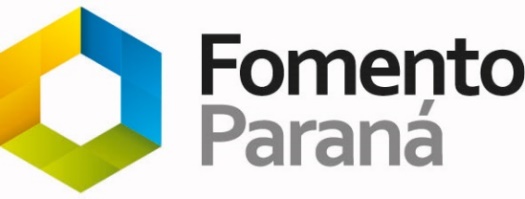 Agência de Fomento do Paraná S.ADemonstrações Financeiras - Conglomerado Prudencial30 de junho de 2021 ÍNDICEBalanço Patrimonial  As notas explicativas são parte integrante das demonstrações financeiras.As notas explicativas são parte integrante das demonstrações financeiras.Demonstração doS Resultados  As notas explicativas são parte integrante das demonstrações financeiras.Demonstração do Resultado Abrangente  As explicativas são parte integrante das demonstrações financeiras.Demonstração das Mutações do Patrimônio Líquido As notas explicativas são parte integrante das demonstrações financeiras.Demonstração dos Fluxos de Caixa As notas explicativas são parte integrante das demonstrações financeiras.Demonstração do Valor AdicionadoAs notas explicativas são parte integrante das demonstrações financeiras.Notas Explicativas às Demonstrações Financeiras Nota 1 - Contexto operacionalA Fomento Paraná - Agência de Fomento do Paraná S.A. (“Instituição”), situada na Rua Comendador Araújo, 652 - Batel, em Curitiba - PR, é uma instituição financeira de capital fechado, constituída sob a forma de sociedade anônima de economia mista, conforme Lei Estadual n.º 11.741/1997 e alterações posteriores. É regida pela Resolução do Conselho Monetário Nacional - CMN n.º 2.828/2001 e respectivas alterações. O objeto social é apoiar o desenvolvimento econômico e social do Estado do Paraná e a concessão de financiamento de capital fixo e de giro, associado a projetos no Estado, podendo praticar operações de repasse de recursos captados no País e no exterior originários de:Fundos e programas oficiais;Orçamentos federal, estaduais e municipais;Organismos e instituições financeiras nacionais e internacionais de desenvolvimento;Captação de depósitos interfinanceiros vinculados a operações de micro finanças - DIM; e,Outras modalidades de captação, desde que aprovadas pelo Conselho Monetário Nacional.Figura também no objeto social a prestação de garantias, prestação de serviços de consultoria, bem como exercer o papel de agente financeiro e administrador de fundos, inclusive os de desenvolvimento, financiamento e investimento do Estado e, ainda, participar de empreendimentos públicos e privados.O Fundo BB Urano e o FI Caixa, consolidados nessas demonstrações, foram constituídos em março e abril de 2010 respectivamente, têm como objetivo proporcionar rentabilidade através a diversificação dos ativos que compõem a sua carteira, considerando ativos e modalidades operacionais disponíveis no mercado financeiro, e recepcionam recursos da Fomento Paraná e dos fundos públicos estadual por ela geridos.Nota 2 - Apresentação das demonstrações financeiras consolidadas do conglomerado prudencialDeclaração de conformidade e base de mensuraçãoAs demonstrações financeiras consolidadas do conglomerado prudencial da Fomento Paraná estão sendo apresentadas em atendimento à Resolução do CMN nº 4.280/2013 e Circular do BACEN nº 3.701/2014, e atendem os propósitos específicos da referida resolução.A Administração declara que as divulgações realizadas nas demonstrações financeiras evidenciam todas as informações relevantes, utilizadas na sua gestão e que as práticas contábeis foram aplicadas de maneira consistente entre os períodos.Conforme disposto no art. 1º da Resolução CMN nº 3.834/2010 as disponibilidades de caixa das Agencias de Fomento, devem ser formados exclusivamente por títulos públicos federais, para tanto, a Fomento Paraná, passou a plicar seus recursos de caixa em cotas de fundos de investimento, para tanto, constituiu fundos de renda fixa destinados a investidores restritos - Fomento Paraná, Fundo de Aval Rural (FAR), Fundo de Desenvolvimento Econômico (FDE), Fundo de Equalização do Microcrédito (FEM), Fundo de Aval Garantidor das Micro e Pequenas Empresas do Estado do Paraná (FAG) e “Ativos do Estado”. Os respectivos fundos estão sob gestão do Banco do Brasil e Caixa Econômica Federal. Dessa forma, as demonstrações financeiras consolidadas do conglomerado prudencial contemplam as operações da Fomento Paraná e desses  fundos de investimento exclusivos, dos quais a Fomento Paraná é lider, conforme os seguintes percentuais de participação: Em aderência ao processo de convergência com as normas internacionais de contabilidade, algumas normas e suas interpretações foram emitidas pelo Comitê de Pronunciamentos Contábeis - CPC, as quais são aplicadas às instituições financeiras quando aprovadas pelo BACEN. Nesse sentido, os pronunciamentos contábeis já aprovados são:A emissão das demonstrações financeiras foi autorizada em reunião da Diretoria em 18 de agosto de 2021.Alterações nas políticas contábeisAs políticas e os métodos contábeis utilizados na preparação destas demonstrações financeiras correspondem àqueles aplicados às demonstrações financeiras elaboradas no exercício findo em 31.12.2020, exceto pela adoção das seguintes normas regulamentares:Resolução CMN n.º 4.747, de 29 de agosto de 2019 A partir de 01 de janeiro de 2021 entraram em vigor as Resoluções CMN nº. 4.747 e a Carta-Circular BACEN nº 3.994, que estabelecem critérios para reconhecimento e mensuração de ativos não financeiros mantidos para venda pelas Instituições Financeiras. A Resolução CMN nº 4.747, entre outros requisitos, estabelece que a depender da origem dos ativos não financeiros mantidos para venda, as instituições financeiras devem os classificar como:Próprios - seja realizado pela sua venda, esteja disponível para venda imediata em suas condições atuais e sua alienação seja altamente provável no período máximo de um ano; ouRecebidos: tenha sido recebido pela instituição em liquidação de instrumentos financeiros de difícil ou duvidosa solução não destinados ao próprio uso.A Fomento Paraná aplicou a referida norma a partir de 01.01.2021 (Nota 7).Resolução CMN n.º 4.877, de 23 de dezembro de 2020 A partir de 01 de janeiro de 2021, entrou em vigor a Resolução CMN n.º 4.877, que consolida os critérios gerais para mensuração e reconhecimento de obrigações sociais e trabalhistas pelas instituições financeiras, estabelecendo o reconhecimento do passivo relativos a períodos correntes e períodos anteriores referentes a: parcelas do resultado do período atribuídas ou a serem atribuídas a empregados e a administradores ou a fundos de assistência, com base em disposições legais, estatutárias ou contratuais, ou propostas pela administração para aprovação da assembleia geral ordinária ou reunião de cotistas ou sócios; edemais obrigações assumidas com empregados.Estabelece ainda, que no reconhecimento mensal das obrigações relativas a férias, décimo terceiro salário, licenças-prêmio e demais encargos conhecidos ou calculáveis, devem ser incluídos os valores decorrentes de aumento salarial futuro previsto em lei, contrato ou convenção coletiva de trabalho e na política interna da instituição.A Fomento Paraná aplicou a referida norma, com reflexos nas despesas de pessoal no que tange: (i) saldos de provisão de férias, 13º salários e encargos sociais, com aplicação do reajuste previsto na Convenção Coletiva de Trabalho dos Bancários (CCT 2020/2021), constituído pelo INPC/IBGE acumulado de setembro de 2020 a maio de 2021 de 7,71%, acrescido do aumento real de 0,38%, pro rata até junho de 2021; e, (ii) provisão da Participação dos Empregados nos Lucros, conforme regras estabelecidas na CCT 2020/2021, conjugada com as regras estabelecidas no Decreto Estadual nº 1.978 de 20 de dezembro de 2007, que regulamenta a matéria para empresas estatais.Mudanças na apresentação das Demonstrações FinanceirasAs Resoluções CMN nº 4.818/2020 e BCB nº 2/2020 alteraram os critérios gerais de elaboração e divulgação das demonstrações contábeis adotados pelo Fomento Paraná e apresentados até a data-base 30.06.2020.c.1). Principais mudançasCom base nos referidos normativos foram realizadas mudanças na apresentação das Demonstrações Financeiras, dentre as quais destacamos:Balanço PatrimonialAdoção de novas nomenclaturas e grupamentos de itens patrimoniais, tais como: ativos financeiros, provisão para perdas associadas ao risco de crédito, passivos financeiros, ativos fiscais correntes e diferidos e provisão para contingências.Notas explicativasReadequação da estrutura de apresentação das notas explicativas em linha com nomenclaturas e grupamentos de itens patrimoniais.Inclusão das informações dos resultados recorrentes e não recorrentes, na nota 26, item “a”.c.2). Apresentação do saldo comparativoPara melhor apresentação e comparabilidade nestas demonstrações financeiras, os saldos comparativos refletem essas mudanças na apresentação das demonstrações financeiras.No que tange a Demonstração dos Fluxos de Caixa realizamos as seguintes reclassificações para a data base de 30.06.2020.Refere-se aos recursos do FUNGETUR não liberados.Uso de estimativas e julgamentosNa preparação das demonstrações financeiras, a Administração utiliza julgamentos, estimativas e premissas que impactam os valores reportados dos ativos e passivos. As estimativas e julgamentos decorrem de subjetividades e incertezas, e os itens mais significativos incluem as provisões para perdas esperadas associadas ao risco de crédito, realização de ativos fiscais diferidos e provisões para contingências. Nota 3 - Principais práticas contábeis adotadasAs práticas contábeis descritas abaixo foram aplicadas de maneira consistente a todos os períodos apresentados nessas demonstrações financeiras.Ativos e passivos circulantes e não circulantesA classificação em circulante e não circulante obedece à legislação vigente. Conforme determinado no inciso V, do § 2º do artigo 20, da Resolução BCB nº 2/2020, os créditos tributários diferidos são apresentados integralmente no ativo não circulante, independentemente de sua expectativa de realização.Moeda funcional e de apresentaçãoAs demonstrações financeiras são apresentadas em Real, que é a moeda funcional da instituição. Todas as informações apresentadas em Real foram arredondadas para a unidade de milhar mais próxima, exceto quando indicado de outra forma.Apuração do resultadoAs receitas e as despesas são reconhecidas pelo regime de competência, que estabelece que as receitas e despesas devem ser incluídas na apuração dos resultados dos períodos em que ocorrerem, sempre simultaneamente quando se correlacionarem, independentemente de recebimento ou pagamento. As operações com taxas prefixadas são registradas pelo valor de resgate, e as receitas e despesas correspondentes aos períodos futuros são apresentadas em conta redutora dos respectivos ativos e passivos. As receitas e despesas de natureza financeira são contabilizadas pelo critério pro rata die e calculadas com base no método exponencial.As operações com taxas pós-fixadas são atualizadas até a data do balanço.Caixa e equivalentes de caixaCaixa e equivalentes de caixa incluem depósitos bancários e aplicações em títulos e valores mobiliários de curto prazo, de alta liquidez, e risco insignificante de mudança de valor, com prazo de vencimento igual ou inferior a 90 dias, e são utilizados pela Fomento Paraná para gerenciamento de seus compromissos de curto prazo, conforme prevê a Resolução nº 4.818/2020.Instrumentos financeiros Os valores contábeis dos instrumentos financeiros referentes aos ativos (títulos de valores mobiliários e carteira de créditos) e passivos (operações de repasses no país) se aproximam de seus correspondentes valores de realização, e são avaliados conforme a seguir:I – Aplicações interfinanceiras de liquidez As operações compromissadas referem-se à compra de títulos com compromisso de revenda futura com rentabilidade ou parâmetro de remuneração estabelecido na data da contratação, ou seja, são aplicações financeiras com lastro em títulos públicos federais, sendo realizadas sempre com instituições financeiras do mercado. São registradas pelo custo de aquisição ajustado diariamente pelo rendimento proporcional auferido com base na taxa de remuneração.II - Títulos e valores mobiliáriosOs títulos públicos federais que compõem a carteira dos fundos de investimento são mensurados pelo custo de aquisição, ajustado diariamente ao valor de mercado com base nas cotações divulgadas pela AMBIMA. Os ganhos e/ou perdas são reconhecidos no resultado do período, conforme evidenciado na nota 5. Não estão sendo apresentadas as classificações, conforme critérios de registro e avaliação dispostos na Circular BCB nº 3.068/2001, tendo em vista a dispensa da sua aplicação às Agências de Fomento.Não é prática da Fomento Paraná operar com derivativos financeiros, porém os fundos de  investimento em que a instituição aplica seus recursos financeiros podem, estrategicamente, efetuar operações com derivativos para fins de proteção quanto aos riscos identificados. No semestre não houve a utilização de instrumentos derivativos.III- Carteira de crédito e operações de repasseAs operações de crédito e as obrigações por repasse encontram-se atualizadas em conformidade com as correspondentes disposições contratuais, registradas a valor presente, incorporando os rendimentos auferidos até a data do balanço, quando pós-fixadas, e líquido das rendas a apropriar, em razão da fluência dos prazos das operações, quando prefixadas. Para as operações de créditos vencidas a partir de 60 dias, o reconhecimento em receitas só ocorrerá quando do seu efetivo recebimento.IV - Provisão para perdas esperadas associadas ao risco de créditoTodas as operações de crédito estão classificadas observando os parâmetros estabelecidos pelas Resoluções CMN nº 2.682/1999 e 2.697/2000, bem como a classificação das operações com atraso superior a 15 dias como operações em curso anormal.As operações renegociadas são mantidas, no mínimo, no mesmo nível em que estavam classificadas e aquelas que já haviam sido baixadas contra provisão e que estavam em contas de compensação são classificadas como nível “H”.As operações de crédito são classificadas nos respectivos níveis de risco, em montante julgado suficiente à cobertura de eventuais perdas na realização dos mesmos, associadas às avaliações realizadas pela Administração na determinação dos riscos de crédito, seguindo as regras estabelecidas pela Resolução CMN nº 2.682/1999 que requerem: A sua classificação de riscos em nove níveis, sendo “AA” (risco mínimo) e “H” (risco máximo) considerando, entre outros aspectos, os níveis de atraso (conforme descrito na tabela a abaixo); e Avaliação periódica quanto ao nível de risco, com base na conjuntura econômica, a experiência passada e os riscos específicos e globais em relação às operações, aos devedores e garantidores. Para as operações com prazo a decorrer superior a 36 meses a Fomento Paraná aplica  contagem em dobro dos períodos de atraso, conforme facultado pela Resolução nº 2.682/1999 do CMN.As operações em atraso classificadas como nível “H” permanecem nessa classificação por seis meses, quando então, são baixadas contra a provisão existente e controladas em contas de compensação por, no mínimo, cinco anos.TributosCalculados às alíquotas a seguir demonstradas, que incidem sobre as respectivas bases de cálculo, conforme legislação vigente de cada tributo.Alíquota adicional de 10% sobre o lucro tributável excedente de R$ 240 mil/ano.Conforme estabelece a legislação tributária, a Fomento Paraná opta pelo pagamento do imposto de renda e da contribuição social com base na estimativa da receita e recolhe mensalmente esses valores a título de antecipação do efetivamente devido no ajuste anual.A Emenda Constitucional n.º 103/2019, estabeleceu a majoração da alíquota da CSLL de 15% a 20% para os bancos de qualquer espécie e agências de fomento, com vigência a partir de 1º de março de 2020. Os créditos tributários diferidos referente ao imposto de renda e contribuição social sobre o lucro líquido, são constituídos sobre diferenças temporárias decorrentes de despesas apropriadas no exercício e ainda não dedutíveis para fins de imposto de renda e contribuição social, e são registrados na rubrica “Ativo Fiscal Diferido”. A expectativa de realização dos créditos tributários está baseada em projeções de resultados futuros e fundamentada em estudo técnico elaborado em conformidade com a Resolução CMN n.º 4.842/2020. O reconhecimento dos créditos tributários é efetuado pelas alíquotas aplicáveis ao período em que se estima a realização do ativo.Em 01 de março de 2021, foi publicada a Medida Provisória nº 1.034 (“MP”), convertida na Lei nº 14.183, em 14 de julho de 2021, que elevou a alíquota da CSLL dos setores financeiro, segurador e cooperativas em 5 p.p., durante o período de 1º de julho de 2021 a 31 de dezembro de 2021, tendo seus reflexos reconhecidos sobre os créditos tributários com expectativa de realização no segundo semestre de 2021.A composição dos valores de imposto de renda e contribuição social, a demonstração dos seus cálculos, a origem e previsão de realização dos créditos tributários, bem como os valores dos créditos tributários não ativados, estão evidenciadas na nota explicativa 22.Imobilizado de usoRepresenta os direitos que tenham por objeto bens corpóreos destinados à manutenção das atividades ou exercidos com essa finalidade.É demonstrado pelo custo de aquisição, líquido das respectivas depreciações acumuladas, calculadas pelo método linear de acordo com a vida útil-econômica estimada dos bens, observando as taxas anuais mencionadas na nota explicativa 8.A vida útil dos ativos é revisada e ajustada se apropriado ao final de cada período. Considerando a Resolução CMN nº 4.535/2016, que trata dos critérios de reconhecimento e registro contábil dos componentes do ativo imobilizado de uso, a Instituição adota taxas de depreciação diferenciadas conforme o prazo de vida útil dos ativos, mediante laudo de avaliação interno. As respectivas taxas estão descritas na nota explicativa 8.Intangível Representa os direitos adquiridos que tenham por objeto bens incorpóreos destinados à manutenção das atividades ou exercidos com essa finalidade, sendo composto, atualmente, por Softwares que estão registrados pelo custo de aquisição, deduzido da amortização pelo método linear durante a vida útil estimada, observando as taxas anuais mencionadas na nota explicativa 9.A vida útil dos ativos é revisada e ajustada se apropriado ao final de cada período.Da mesma forma que o imobilizado de uso e de acordo com a Resolução CMN nº 4.534/2016, é adotada taxa diferenciada de amortização conforme o prazo de vida útil dos ativos intangíveis. A respectiva taxa está demonstrada na nota explicativa 9.Ativos não financeiros mantidos para venda Os ativos não financeiros mantidos para venda, de acordo com a Resolução CMN nº 4.747/2019, devem ser classificados como: próprios - cuja realização esperada seja pela venda, estejam disponíveis para venda imediata e cuja alienação seja altamente provável no período máximo de um ano; ourecebidos - cujo recebimento pela instituição em liquidação de instrumento financeiro de difícil ou duvidosa solução não destinados ao uso próprio.Os ativos não financeiros mantidos para venda estão apresentados na nota explicativa 7b.Redução do valor recuperável de ativos Os ativos não financeiros são avaliados para verificar se há evidência objetiva de que tenha ocorrido uma perda no seu valor contábil. Uma perda por redução ao valor recuperável de um ativo não financeiro é reconhecida no resultado do período se o valor contábil do ativo exceder o seu valor recuperável.Os valores dos ativos não financeiros são objeto de revisão periódica, no mínimo anualmente, para verificar se há alguma indicação de perda do valor recuperável.Outros ativos e passivos Os demais ativos estão demonstrados pelos valores de realização, incluindo, quando aplicável, os rendimentos e as variações monetárias auferidas em base pro rata die e provisão para perda, quando necessária. Os demais passivos estão demonstrados pelos valores conhecidos e mensuráveis, acrescidos, quando aplicável, dos encargos e das variações monetárias incorridos em base pro rata die.Provisões, ativos e passivos contingentesOs ativos, provisões e passivos contingentes são reconhecidos, mensurados e divulgados de acordo com os critérios definidos pelo CPC 25 - Provisões, Passivos Contingentes e Ativos Contingentes, o qual foi aprovado pela Resolução CMN nº 3.823/2009. I - Ativos contingentesNão são reconhecidos contabilmente, salvo, quando há evidências que propiciem a garantia de sua realização, usualmente representado pelo trânsito em julgado da ação, e, sobre as quais não cabem mais recursos, caracterizando o ganho como praticamente certo. Os ativos contingentes classificados com expectativa de êxito provável, são divulgados nas demonstrações financeiras.II - Provisões São constituídas sempre que a perda for avaliada como provável o que ocasionaria uma provável saída de recursos para a liquidação das obrigações, e quando os montantes envolvidos forem mensuráveis com suficiente segurança.III- Passivos contingentesConforme definido no CPC 25, o termo “contingente” é utilizado para passivos que não são reconhecidos, pois a sua existência somente será confirmada pela ocorrência ou não de um ou mais eventos futuros e incertos que não estejam totalmente sob o controle da Administração. Os passivos contingentes não satisfazem os critérios de reconhecimento, pois são considerados como perdas possíveis, devendo ser apenas divulgados em notas explicativas, quando relevantes. As obrigações classificadas como remotas não são provisionadas e nem divulgadas.Juros sobre o capital próprio (JCP)Os juros sobre o capital próprio (JCP), destinados aos acionistas, são calculados em conformidade com a Lei Federal nº 9.249/1995. A Resolução CMN nº 4.706/2018, que passou a vigorar a partir de 1º de janeiro de 2019, estabelece os procedimentos para o registro contábil de remuneração do capital próprio, a partir do momento em que sejam declarados ou propostos e se configure em uma obrigação presente na data do balanço.
Os juros sobre o capital próprio declarados são reconhecidos no passivo circulante na rubrica de "Sociais e Estatutárias" e, os dividendos propostos e ainda não aprovados, são reconhecidos no patrimônio líquido na rubrica de "Reservas Especiais de Lucros".Aos acionistas, é destinada a importância mínima de 25% (vinte e cinco por cento), a título de JCP, nos termos do artigo 202 da Lei Federal n.º 6.404/1976 e do Estatuto Social. Por deliberação do Conselho de Administração, ad referendum, da Assembleia Geral, o crédito contábil dos JCP, pode atingir o limite máximo permitido pelo benefício fiscal previsto na Lei Federal nº 9.249/1995, limitado a até 95% do Lucro Líquido, em conformidade com a Política de Distribuição de Dividendos. Demonstração do valor adicionado – DVAA Instituição elaborou de forma espontânea, a demonstração de valor adicionado (DVA), nos termos do pronunciamento técnico CPC 09 - Demonstração do valor adicionado, a qual é apresentada como parte integrante das Demonstrações Financeiras.Resultados recorrentes e não recorrentesCom a edição da Resolução BCB nº 2/2020, passou a ser requerida a divulgação de forma segregada dos resultados recorrentes e não recorrentes do exercício. Seguindo a definição da norma, como não recorrentes classifica-se o resultado que: (i) não esteja relacionado ou esteja relacionado incidentalmente com as atividades típicas da instituição; e (ii) não esteja previsto para ocorrer com frequência nos exercícios futuros. A natureza e o efeito financeiro dos eventos considerados não recorrentes estão evidenciados na nota explicativa 26a.Nota 4 - Caixa e equivalentes de caixaNota 5 - Aplicações interfinanceiras de liquidez e Títulos e valores mobiliáriosAplicações interfinanceiras de liquidezComposição da carteira de títulos e valores mobiliários por tipob.1 - Cotas de fundos garantidores de operações de créditoA Fomento Paraná opera com a garantia do FGI - Fundo Garantidor para Investimentos, administrado pelo BNDES. Para tanto, conforme previsto nas normas do respectivo fundo, adquiriu cotas na proporção de 0,5% dos valores que pretende alavancar como garantias nas operações com seus mutuários. b.2 - Cotas de fundos de investimento em participaçõesAs aplicações em cotas de fundos de investimento em participações são administradas por instituições financeiras privadas, sendo que as cotas dos fundos são mensuradas pelos valores divulgados pelos respectivos administradores na data do balanço. Em 30/06/2021, as cotas estavam assim constituídas:A valorização registrada deve-se a marcação a valor justo dos ativos do Fundo.Resultado das operações com títulos e valores mobiliáriosNota 6 - Operações de crédito Carteira por modalidade Composição por setor de atividade econômicaConcentração dos principais devedores de operações de créditoComposição da carteira por níveis de risco e faixas de vencimento Para as operações com parcelas vencidas há mais de 14 dias ou empresas que apresentem eventos falimentares, recuperação judicial e reestruturação de dívidas.Composição da provisão esperada por perdas associadas ao risco de créditoMovimentação da provisão esperada por perdas associadas ao risco de crédito Corresponde aos créditos recuperados anteriormente baixados contra a provisão para perdas no montante de R$ 6.945 mil, sendo R$ 5.584 mil oriundas de renegociações e R$ 1.361 mil de recebimentos dos clientes, em espécie ou bens.Renegociação As renegociações são decorrentes de operações da carteira ativa e de créditos baixados como prejuízo e foram registradas mantendo-se a mesma classificação de risco e a provisão para perdas existentes anteriormente à renegociação, conforme determinado na Resolução CMN nº 2.682/99.O saldo acumulado das operações de crédito baixadas para prejuízo e controladas em contas de compensação é de R$ 69.513 mil em 30/06/2021 (R$ 67.007 mil em 31/12/2020).Receitas de operações de crédito GarantiasComo instrumento de mitigação do risco de crédito dos financiamentos concedidos, a Fomento Paraná aceita de forma isolada ou cumulativamente garantias reais e fidejussórias. Nas operações de créditos com o setor privado são aceitas garantias reais de hipoteca de imóveis, alienação fiduciária de bens móveis e imóveis, fundos garantidores de crédito e garantias emitidas por outras instituições, como sociedades de garantia de crédito. Nas operações de crédito concedidas a municípios são aceitas quotas parte do ICMS e/ou Fundo de Participação dos Municípios - FPM.Nota 7 - Outros ativos Nesta conta estão registrados os depósitos judiciais das ações em curso, sendo que o montante de R$ 19.499 mil (R$ 18.895 mil em 31/12/2020) referem-se ao depósito na ação descrita na nota 14e. Sobre esse depósito, foi efetuada a atualização monetária no valor de R$ 166 mil, registrada na rubrica “Outras receitas operacionais”, conforme nota 21. Considerando que o valor depositado é retido do fornecedor, a atualização teve contrapartida na rubrica “Credores diversos no país”, conforme nota 13b e o registro de despesas de atualização monetária, na rubrica “Outras despesas operacionais”, conforme nota 21. Desta forma não gerou impactos no resultado da Instituição no semestre.Outros valores e bensI - ResumoII - Ativos não financeiros mantidos para vendaA partir de 01.01.2021, os bens não de uso próprio foram reclassificados para ativos não financeiros mantidos para venda, conforme Resolução CMN n° 4.747/2019 (Nota 3i), e segregados em próprios e recebidos conforme a seguir:Nota 8 - Imobilizado de uso Composição do imobilizado Movimentação do imobilizado de usoNota 9 - Intangível Nota 10 - Obrigações por repasses do país - instituições oficiaisEssas obrigações correspondem aos saldos de recursos originários de instituições oficiais de repasse do país, os quais são repassados para financiamentos e empréstimos a empreendimentos no Estado do Paraná, na área privada e pública. Essas obrigações estão atualizadas até a data do balanço pelas disposições contratuais definidas nas políticas operacionais de cada entidade ou fundo repassador de recursos.Saldos por repassadorSaldos por linha de créditoRepasse de recursos obtidos pela Fomento Paraná junto à Caixa Econômica Federal/FGTS destinados a operações com municípios, para financiar projetos de mobilidade urbana, incluídas no PAC2.Os respectivos encargos aplicados a FINEP, para o Programa Inovacred, serão deduzidos de 2% a 5% ao ano, a título de equalização, respeitadas as disponibilidades orçamentárias e financeiras do Fundo Nacional de Desenvolvimento Científico e Tecnológico (FNDCT) e as decisões da Câmara Técnica de Políticas de Incentivo à Inovação.Despesas com repassesNota 11 - Outros passivos financeirosRefere-se a recursos oriundos do Fundo Geral de Turismo - FUNGETUR, transferidos pelo Ministério do Turismo para a concessão de operações de crédito, conforme termos do contrato de prestação de serviços nº 004/2019, celebrado entre a Fomento do Paraná e a União. Sobre esses recursos o Fundo é remunerado pela taxa Selic.Nota 12 – Obrigações fiscais correntes Nota 13 - Outros passivos Este valor é referente à parcela do patrimônio do Fundo BB Urano não detida pela Fomento Paraná, conforme proporção de participação demonstrada na nota 2. As cotas do FI Caixa na data base de 31/12/2020, é 100% da Fomento Paraná.Sociais e estatutárias Diversas Conforme mencionado na nota 14e, a Fomento Paraná, vem depositando judicialmente, na ação Declaratória de Imunidade Tributária, o ISS retido sobre as faturas de prestação de serviço emitidas pelo Serviço Social Autônomo Paranacidade, valor este registrado na rubrica “Devedores por depósitos em garantia” conforme nota 7. O valor do ISS retido do prestador de serviço encontra-se registrado na rubrica “Credores diversos no país” e soma R$ 19.878 mil (R$ 19.234 mil em 31/12/2020). Assim como destacado na nota 7, foi realizada atualização do respectivo depósito com contrapartida em “Credores diversos no país”.Nota 14 – Ativos, provisões e passivos contingentesAtivos contingentesEm julho de 2019, a Instituição ajuizou uma Ação de Repetição de Indébito (nº 5037152-33.2019.4.04.7000, em trâmite na 4ª Vara Federal de Curitiba), contra a União, visando à restituição de valores pagos indevidamente a título de PIS e COFINS incidente sobre receitas financeiras percebidas pela Fomento Paraná, no período de 2007 a 2011, sob o regime cumulativo de apuração, tendo em vista que, no período citado, a empresa não se enquadrava ou se equiparava a instituição financeira para fins de tributação pelas Contribuições, fazendo jus à alíquota zero prevista nos termos do art. 1º do Decreto nº 5.442/2005, conforme decisão do CARF no Processo Administrativo nº 10980.725450/2013-07. Com fulcro na decisão do CARF, a Instituição pleiteia junto a União a restituição de todos os valores indevidamente recolhidos a título de contribuições ao PIS e à COFINS sobre as receitas financeiras, tanto aquelas relacionadas as aplicações financeiras, quanto aquelas relacionadas à concessão de financiamentos, no período compreendido entre 2007 e 2011, para a qual obtivemos decisão favorável, em 20 de março de 2020, porém, não sendo definitiva, tendo em vista a interposição de Apelação pela União. A Fomento Paraná apresentou contrarrazões (em 20/07/2020) e o feito foi remetido ao TRF4, ao Relator Francisco Donizete Gomes, da 1ª Turma do TRF4, ocorrido em 30/07/2020. Outro processo ajuizado, refere-se ao pedido de restituição dos valores recolhidos a maior pela Fomento Paraná a título de RAT, autuado sob nº 5060265-16.2019.4.04.7000, tendo em vista que a equiparação, para fins tributários, das agências de fomento aos bancos de desenvolvimento não influencia na definição da alíquota aplicável para fins de RAT, conforme reconhecido em Solução de Consulta da RFB. Trâmite perante a 2ª Vara Federal da JFPR.Foi proferida sentença de improcedência do pedido em 23/07/2020. O Juízo a quo entendeu, em suma, que a Consulta formulada não tem caráter vinculativo, de forma que se faz preciso levar em consideração, no tocante à definição da alíquota de RAT, a atividade principal da empresa, observando-se as atividades efetivamente desempenhadas pelos segurados empregados e trabalhadores avulsos, independentemente do objeto social da pessoa jurídica ou das atividades descritas em sua inscrição no CNPJ. A Autora interpôs recurso de Apelação em 04/09/2020. A Fazenda Nacional apresentou contrarrazões ao recurso em 12/11/2020. O feito foi remetido ao TRF4, ao Relator Alexandre Rossato da Silva Ávila, da 2ª Turma do TRF4, ocorrido em 13/11/2020.Conforme mencionado na nota 3l, item I, devido as características das ações, cuja a evidência de realização não é praticamente certa, nenhum efeito foi reconhecido nas Demonstrações Financeiras.Provisões e passivos contingentesA Fomento Paraná é parte em ações judiciais e processos administrativos envolvendo questões trabalhistas, cíveis, fiscais e administrativas, os critérios de quantificação das provisões para contingências são adequados às características específicas das ações, bem como outros riscos, levando-se em consideração a opinião dos advogados, a natureza das ações, a semelhança com processos anteriores, bem como a jurisprudência dominante. A constituição de provisão ocorre sempre que a perda for classificada como provável, já aquelas classificadas como possíveis estão evidenciadas no item “d”.Contingências de risco provável c.1 - Contingências trabalhistasA provisão para ação trabalhista de ex-funcionário adido, é oriunda de processo movido por colaborador cedido à Fomento Paraná pelo BADEP - Banco de Desenvolvimento do Paraná, liquidado em 2018, no qual pleiteia o reconhecimento de unicidade contratual, pagamento de diferenças salariais com reflexos, horas extras, danos morais por dispensa no curso de doença grave e equiparação salarial. Foi proferida sentença nos autos de Reclamatória Trabalhista nº 0002317-56.2017.5.09.0015, afastando-se a responsabilidade da Fomento Paraná, bem como o pleito de equiparação salarial, motivando a reversão da provisão de provável para possível, evidenciada conforme item “d”. O processo encontra-se pendente de trânsito em julgado.c.2 - Contingências cíveisAs provisões para ações cíveis, classificadas como prováveis, são originárias de seis processos visando à reparação de supostos danos morais e/ou materiais, por alegado registro indevido em órgãos de serviço de informações ao crédito, por alegações de descumprimento contratual, prescrição intercorrente e outros.c.3 – Contingências administrativasA provisão refere-se ao Processo Administrativo Sancionador nº 122.906, proposto pelo Banco Central do Brasil – BACEN, em desfavor da Fomento Paraná e gestores, no qual propôs-se a realização de Termo de Compromisso nº 155.065, com pagamento de contribuição pecuniária no valor de R$ 200.000,00 (duzentos mil reais), cujo objeto versa sobre a realização de compra de uma operação de crédito, no exercício de 2014, por valor relevante e incompatível com a qualidade dos créditos, apontando-se a possível prática de atos de gestão contrários aos interesses da Instituição, bem como realização de escrituração contábil em desacordo com a regulamentação vigente, no que tange ao reconhecimento da provisão devido atribuição de rating, incompatível com a qualidade do crédito. O processo foi julgado no dia 28/06/2021, cuja decisão foi divulgada por meio de publicação oficial em 05/07/2021, fixando multa no valor de R$ 50.000,00 (cinquenta mil reais), em desfavor da Fomento Paraná, com fundamento no artigo 5º, inciso II da Lei nº 13.506/2017, afastando-se a prática de gestão temerária, cuja reversão se dará no segundo semestre de 2021, com a manutenção da provisão no valor fixado no decisum. A decisão será desafiada por meio de Recurso Administrativo.Contingências de risco possívelProcessos de natureza trabalhista ou cível classificados, com base na expectativa de perda e conforme o prognóstico dos advogados, como risco de perda possível, não reconhecidos contabilmente, mas divulgados, conforme abaixo:Fisco Municipal - autuação ISSEm 2006 e 2010, a Fomento Paraná foi autuada pelo Município de Curitiba, pela ausência de retenção na fonte do ISS incidente sobre recibos de prestação de serviço dos exercícios de 2002 a 2007, decorrentes do Ato Conjunto firmado entre a Fomento Paraná/SEFA e Paranacidade/SEDU para operacionalização dos financiamentos concedidos ao Setor Público Municipal. Sobre esta autuação há depósito em juízo decorrente da Ação Declaratória de Imunidade Tributária, aforada pela Procuradoria Geral do Estado em favor do Serviço Social Autônomo Paranacidade (autos nº 321/2007 - 2ª Vara da Fazenda Pública de Curitiba), ação esta em que a Fomento Paraná atua na qualidade de assistente. Afora isso o processo encontra-se aguardando julgamento, sem data prevista. Eventual procedência da demanda implicará no cancelamento dos autos de infração da prefeitura que versem sobre ISS. As partes apresentaram alegações finais em data de 14/10/2020.O valor depositado em juízo encontra-se registrado na rubrica “Devedores por depósitos em garantia”, conforme demonstrado na nota explicativa 7 – “Outros Ativos” e sobre este montante não é constituída provisão, tendo em vista que o valor depositado foi retido do prestador de serviço - Paranacidade, e encontra-se registrado na rubrica “Credores diversos no país”, conforme demonstrado na nota explicativa 13b. Considerando que a prestação de serviço é contínua e que a ação ainda está em andamento, desde 2007 a Fomento Paraná vem retendo mensalmente 5% de ISS sobre as faturas de prestação de serviço do fornecedor e depositando judicialmente. Com base no artigo 3º da Lei Complementar nº 151, de 05 de agosto de 2015, 70% (setenta por cento) do valor do depósito judicial acima mencionado, foi transferido para a conta única do Tesouro do Estado e 30% para o fundo de reserva, sob gestão da Caixa Econômica Federal, desta forma, mensalmente, apenas o saldo de 30% está sendo atualizado monetariamente.Nota 15 - Patrimônio líquidoCapital socialO capital social autorizado é de R$ 2.000.000 mil dividido em 2.000.000 ações ordinárias nominativas, sem valor nominal. Em junho de 2021, o capital social subscrito e integralizado é de R$ 1.647.047 mil (R$ 1.573.931 mil em dez/2020), representado por 1.647.047 (1.573.931 em dez/2020) ações ordinárias nominativas, sem valor nominal.Aumento de capitalConforme Ata da 90ª Assembleia Geral Extraordinária (AGE), realizada em 17 de fevereiro de 2021, deliberou-se aumentar o capital social da instituição no montante de R$ 60.000 mil, oriundos de aporte em espécie pelo acionista Estado do Paraná, destinados a operacionalização do Programa Paraná Urbano III, para realização de um conjunto de ações voltadas ao desenvolvimento urbano e melhorias de infraestrutura dos municípios paranaenses, homologado pelo BACEN em 10 de março de 2021, conforme Ofício nº 6.185/2021/BCB/DEORF/GTCUR; também, conforme Ata da 92ª AGE, de 28 de maio de 2021, foi aprovado o aumento de capital na ordem R$ 13.114 mil relativos a incorporação dos Juros sobre o Capital Próprio de 2020, em processo de homologação pelo BACEN. Os respectivos aumentos estão demonstrados a seguir: Juros sobre o capital próprio e destinação do lucro líquidoNos termos do Estatuto Social, aos acionistas é atribuído, em cada exercício, dividendo mínimo obrigatório de 25% do lucro líquido ajustado, calculado conforme legislação societária.Através da Ata da 184ª Reunião Ordinária do Conselho de Administração (ROCA), realizada em 29 de junho de 2021, foi aprovado nos termos do Estatuto Social da FOMENTO PARANÁ, o crédito dos juros sobre o capital próprio do 1º semestre de 2021, que são imputados integralmente aos dividendos mínimos obrigatórios a serem distribuídos no exercício, sendo considerado complementar o que exceder ao valor do mínimo obrigatório previsto no Estatuto Social.Os juros sobre o capital próprio do 1º semestre de 2021, foi registrado na proporção de 95% do Lucro Líquido ajustado pela Reserva Legal e estão dentro do limite fiscal previsto na Lei Federal nº 9.249/95, complementada por disposições legais posteriores, totalizando no período o montante bruto de R$ 25.740 mil. No 1º semestre de 2020, em decorrência da Resolução CMN nº 4.820, os juros sobre o capital próprio foram limitados a 25% do lucro líquido ajustado, resultando no crédito no valor de R$ 4.574 mil.Dessa forma, em junho de 2021, foram provisionados juros sobre o capital próprio, conforme demonstrado abaixo:Em conformidade ao estabelecido no artigo 79 do Estatuto Social, o resultado apurado no período foi destinado da seguinte forma:Nota 16 - Receitas de prestação de serviçosAs receitas de prestação de serviços referem-se, substancialmente, as tarifas por concessão de créditos e por prestação de serviços específicos relacionados ao crédito, bem como, taxas de serviços de gestão de fundos estaduais, conforme a seguir:
Em contrapartida à gestão de fundos, a Fomento Paraná é remunerada conforme evidenciado na nota 23a.Nota 17 - Despesas de pessoalNota 18 - Outras despesas administrativas Do total registrado nesta conta, R$ 8.085 mil (R$ 7.866 mil em 30/06/2020) refere-se a despesas com o Paranacidade decorrentes do Ato Conjunto voltado à execução das ações necessárias à viabilização dos planos, programas, projetos e atividades da administração pública paranaense, a serem financiados pela Fomento Paraná, no âmbito do Sistema de Financiamento de Ações nos Municípios do Estado do Paraná (SFM), remunerado à taxa de 8%, calculado sobre cada liberação de recurso dos contratos relativos às operações de crédito..Nota 19 - Despesas tributáriasNota 20 - Despesas/reversão de provisãoNota 21 - Outras receitas e despesas operacionais  Do total registrado nesta conta, R$ 166 mil refere-se à atualização monetária do depósito judicial realizada no 1º semestre de 2021 (R$ 244 mil em 30/06/2020), conforme explicado na nota 7.Nota 22 - Imposto de renda e contribuição socialDemonstrativo da apuração do imposto de renda e da contribuição socialEm conformidade com a Resolução CMN n.º 4.877, de 23 de dezembro de 2020, a partir de 2021, a provisão para PLR passou a ser reconhecida mensalmente.Os impostos diferidos passaram a ser reconhecidos a partir de dezembro de 2020. Imposto de renda e contribuição social diferidosOs créditos tributários diferidos referentes ao imposto de renda e contribuição social sobre o lucro líquido foram constituídos sobre diferenças temporárias entre o resultado contábil e fiscal, aplicando-se alíquota de 45%, conforme apresentado a seguir:Inclui os efeitos da alteração da alíquota da CSLL conforme Nota 3f.Estimativa de realização dos créditos tributários sobre diferenças temporáriasA expectativa de realização dos créditos, foi baseada em projeções de resultados futuros e fundamentada em estudo técnico, examinado pelo Conselho Fiscal e aprovado pelos Órgãos da Administração, de acordo com a Resolução CMN nº 4.842/2020, conforme demonstrado a seguir:
Créditos tributários não reconhecidosExistem créditos tributários não ativados sobre provisão, provisões para contingências e outras provisões administrativas em junho 2021 no montante de R$ 2.884 mil devido à incerteza de sua realização em prazo inferior a 10 anos.Nota 23 – Transações com partes relacionadas Na divulgação sobre partes relacionadas é observada a Resolução CMN nº 4.636/2018, que determina a adoção do Pronunciamento Técnico CPC 05 - Divulgação sobre partes relacionadas pelas instituições financeiras, bem como a Política de Partes Relacionadas da Instituição.De acordo com o pronunciamento, são partes relacionadas da Fomento Paraná, o Estado do Paraná, a Companhia de Tecnologia da Informação e Comunicação do Paraná - CELEPAR, o Serviço Social Autônomo Paranacidade e o Pessoal-Chave da Administração.Estado do Paraná Acionista majoritário detentor de 99,98% das ações da Fomento Paraná, com o qual a Fomento Paraná mantém as seguintes transações relacionadas à gestão de fundos e carteira de crédito:Companhia de Tecnologia da Informação e Comunicação do Paraná – CELEPARAcionista minoritário da Fomento Paraná, é uma sociedade de economia mista, constituída sob a forma de sociedade anônima de capital fechado, cujo acionista majoritário é o Estado do Paraná. A transação entre as duas empresas decorre da prestação de serviços de informática e tecnologia da informação, através de contrato de prestação de serviços.Serviço Social Autônomo Paranacidade Pessoa jurídica de direito privado, sem fins lucrativos, de interesse público, vinculado à Secretaria de Estado do Desenvolvimento Urbano – SEDU ente de cooperação com o Estado do Paraná, com o qual firmou Contrato de Gestão. Criado pela Lei Estadual nº 11.498/1996 (revogada pela Lei Estadual nº 15.211/2006). A Fomento Paraná, em cumprimento à Lei Estadual nº 13.227/2001, mantém firmado com o Paranacidade Ato Conjunto, que estabelece a forma de remuneração, conforme evidenciado na nota 17.O Paranacidade cede funcionários do seu quadro próprio, sendo esta cessão com ônus para a Fomento Paraná.Política de remuneração do pessoal-chave da AdministraçãoO pessoal-chave da Administração são as pessoas que têm autoridade e responsabilidade pela direção e controle das atividades da Fomento Paraná, representado pela Diretoria e Conselho de Administração.A Fomento Paraná possui Política de Remuneração aplicável aos Diretores Estatutários e membros do Conselho de Administração, a qual tem como objetivo atender aos regramentos exigidos pelo CMN e pelo BACEN, e em âmbito estadual, às regras estabelecidas pelo Conselho de Controle das Empresas Estaduais - CCEE e Comissão de Política Salarial – CPS. Em consonância a essas regras, o Comitê de Remuneração, propõe a remuneração anual, que deve ser aprovada em Assembleia Geral dos Acionistas, conforme artigo 152 da Lei Federal nº 6.404/1976.A Assembleia Geral aprova anualmente o montante global de remuneração dos Administradores, sendo que para o período de maio de 2021 a abril de 2022 foi fixado em R$ 3.474 mil, mais encargos de R$ 986 mil.As transações com essas partes relacionadas são demonstradas nos quadros a seguir:Em 2016, a sede utilizada pela Fomento Paraná foi transferida pelo BADEP ao Estado do Paraná, que cedeu salas no prédio de sua propriedade, sendo ressarcidos os gastos com condomínio. O montante relativo a esse ressarcimento foi registrado até junho de 2018, quando a Fomento Paraná passou a fazer uso de nova sede, mediante locação, e sua liquidação depende de encontro de contas entre Estado do Paraná e Fomento Paraná.Nota 24 - Adequação de capitalA Fomento Paraná atua conforme as regras de requerimento de capital preconizadas no Acordo de Basileia III, do qual o Brasil é signatário, e que resultam em um conjunto de resoluções e circulares divulgadas pelo Conselho Monetário Nacional (CMN) e Banco Central do Brasil (BACEN), que tratam do cálculo do Patrimônio de Referência (PR) e dos requerimentos mínimos de patrimônio e adicional de capital principal compatível com os riscos, representado pelo Ativo Ponderado pelo Risco (RWA).O detalhamento do capital requerido relativamente ao RWA é o seguinte:Calculado segundo a metodologia da Abordagem do Indicador Básico - BIA. Nota 25 - Gestão de riscos, de capital e análise de sensibilidade O gerenciamento de riscos na Fomento Paraná é realizado pela Gerência de Riscos e Compliance, subordinada ao Diretor-Presidente. Os riscos operacionais, de crédito, mercado, liquidez, conformidade, socioambiental e a gestão de capital, detalhados a seguir, são gerenciados de maneira integrada, em conformidade com as resoluções do CMN nº 4.557/2017, nº 4.595/2017 e nº 4.327/2014. Estas resoluções estabelecem diferentes responsabilidades, conforme segmentação constante na Resolução CMN nº 4.553/2017. A Fomento Paraná está enquadrada no segmento S4 e cumpre as obrigações adequadas a este segmento.Risco OperacionalA gestão de riscos operacionais é baseada em avaliações nos produtos, contratos e processos da empresa. Os normativos internos da Fomento dispõem sobre as rotinas, emissão de relatórios, deliberações de ações preventivas e corretivas, frequência de avaliação, assim como o registro de perdas financeiras decorrentes de falhas.A alocação de capital regulamentar para risco operacional (RWAopad) é apurada utilizando a metodologia da Abordagem do Indicador Básico – BIA, cujo valor é calculado semestralmente seguindo premissas estabelecidas pelo BACEN.Risco de MercadoA Fomento Paraná por suas características operacionais específicas não possui operações com intenção de negociação e que não estejam sujeitas às limitações da sua negociabilidade, destinadas à revenda, obtenção de benefício dos movimentos de preços, efetivos ou esperados ou realização de arbitragem. Todas as operações são classificadas na carteira bancária e são realizadas mensalmente avaliações das posições de aplicações em fundos de investimentos, créditos futuros referentes às operações pré e pós-fixadas e passivos perante as instituições repassadoras de recursos.Risco de CréditoA gestão de risco de crédito é feita a partir da análise da carteira, isto é, no controle, no monitoramento e na recuperação de crédito da carteira, com base em cálculos estatísticos. O gerenciamento considera limites operacionais estabelecidos, mecanismos de mitigação de riscos e procedimentos técnicos, tais como modelos e critérios observados nas rotinas de concessão com o objetivo de manter a exposição ao risco de crédito em níveis considerados aceitáveis pela administração.Em um processo de gestão preventiva, contínua e integrada, o gerenciamento de risco de crédito também leva em conta a regulamentação, as políticas e as práticas internas. Havendo algum sinal que aponte para elevação substancial do risco, desvio em relação à estratégia, à regulamentação, às políticas ou até mesmo às oportunidades de aderência aos negócios da instituição, a área de Riscos e Compliance encaminhará o assunto à Diretoria Reunida (REDIR), que adotará as providências necessárias.Risco de LiquidezA gestão de risco de liquidez tem por objetivo a identificação, avaliação e monitoramento dos riscos de desequilíbrio do fluxo de caixa aos quais a Fomento Paraná poderá estar exposta. A Instituição estabelece em política interna os níveis de liquidez a serem cumpridos e a execução do plano de contingência em situações que, eventualmente, os níveis de liquidez atinjam padrões inferiores aos pré-estabelecidos.Risco de Conformidade (Compliance) Risco relacionado a perdas financeiras ou de imagem que possam ocorrer em razão de descumprimentos de dispositivos legais, regulatórios e internos. A Fomento Paraná possui norma específica de Compliance, em acordo à Resolução CMN nº 4.595/2017, que estabelece processos e estrutura para monitoramento regulatório e acompanhamento de ações para gerenciamento do risco de conformidade, o qual é aferido junto ao processo de mapeamento de Risco Operacional. Eventos relacionados a este risco são reportados à alta administração e as ações relativas à função de conformidade em andamento são monitoradas através de relatórios anuais.Risco Socioambiental A Fomento Paraná normatizou sua Política de Responsabilidade Socioambiental (PRSA), na qual formalizou os princípios e diretrizes de sustentabilidade socioambiental para a atuação nos seus negócios e na sua relação com clientes, colaboradores e demais pessoas impactadas por suas atividades. De acordo com essa PRSA, os princípios da atuação socioambiental da empresa são: a preservação do meio ambiente, o respeito à diversidade e a promoção da redução das desigualdades sociais.A Fomento Paraná solicita regularidade ambiental para apoio aos financiamentos de projetos de investimento de maior complexidade e possui lista de atividades e empreendimento não apoiáveis em função de princípios expressos na PRSA.Gestão de CapitalO gerenciamento de capital é conduzido por meio de um processo contínuo e prospectivo de planejamento de metas e de necessidade de capital, considerando os objetivos estratégicos da instituição. Para tal são estabelecidos mecanismos para o monitoramento do capital, bem como de avaliação frequente da necessidade de capital diante de eventuais riscos a que a instituição está sujeita.Análise de Sensibilidade – Ativos e PassivosConforme determina a Resolução BCB nº 02/2020, artigo 35 a Fomento Paraná realizou análise de sensibilidade através do estresse de variáveis, com o objetivo de avaliar o efeito no resultado da Instituição no exercício, das variações nas taxas de juros e na provisão de créditos, conforme cenários a seguir elencados:Cenário I Aumento de 25%: na despesa de provisão para créditos de liquidação duvidosa.Cenário IIAumento de 25%: na taxa de juros que remunera a carteira de títulos e valores mobiliários; na taxa de juros das operações de crédito (pós-fixada); e na taxa de juros das despesas de repasse (pós-fixada).Cenário IIIAumento de 25%: na taxa de juros que remunera a carteira de títulos e valores mobiliários; na taxa de juros das operações de crédito (pós-fixada); na taxa de juros das despesas de repasse (pós-fixada); e na despesa de provisão para créditos de liquidação duvidosa.Cenário IV Aumento de 25%: na despesa de provisão para créditos de liquidação duvidosa; e Redução de 25%: na taxa de juros da carteira de títulos e valores mobiliários; na taxa de juros das operações de crédito (pós-fixada); e na taxa de juros das despesas de repasse (pós-fixada).Maiores informações sobre a estrutura e gerenciamento de riscos encontram-se disponíveis no endereço eletrônico www.fomento.pr.gov.br.Nota 26 - Outras informaçõesResultados recorrentes/não recorrentes Na classificação de resultados recorrentes e não recorrentes, é observada a seguinte definição: recorrentes: os resultados obtidos no desempenho das atividades regulares e habituais, tais como receitas e despesas relacionadas a operações de créditos, de tesouraria, captações de recursos, prestações de serviço e demais gastos relacionados à manutenção das atividades da Fomento Paraná; enão recorrentes: são oriundos das receitas e despesas provenientes de atos e fatos administrativos não usuais ou que possuam baixa probabilidade de ocorrência em exercícios consecutivos.O resultado contábil em junho de 2021 foi de R$ 28.520 mil, o resultado recorrente foi de R$ 25.657 mil e o resultado não recorrente foi de R$ 863 mil líquido de impostos, o qual não se espera que ocorra em exercícios futuros, abaixo detalhamos:Decorre de provisão para processos cíveis e administrativos com valores individuais relevantes e atípicos e que não há expectativa de que aconteça em exercícios consecutivos;Evento decorrente de aluguel de ativos não financeiros mantidos para venda, bem retomado em garantia, com contrato de aluguel vigente no ato da dação em pagamento e lucro na venda de bens do permanente por desuso.Efeito da majoração da CSLL de 20% para 25% (Nota 3.f).Heraldo Alves das NevesDiretor-PresidenteCONSELHO DE ADMINISTRAÇÃOPresidente Flávio Montenegro Balan  ConselheirosVilson Ribeiro de Andrade Eduardo Francisco SciarraElias Gandour Thomé Daniel Ricardo Andreatta Filho Gustavo CastanharoRELATÓRIO DOS AUDITORES INDEPENDENTES SOBRE AS DEMONSTRAÇÕES FINANCEIRAS DO CONGLOMERADO PRUDENCIALAos Administradores e Acionistas da Agência de Fomento do Paraná S.A. Curitiba - PR Opinião Examinamos as demonstrações financeiras consolidadas do Conglomerado Prudencial da Agência de Fomento do Paraná S.A. (“Instituição” ou “Conglomerado Prudencial”), que compreendem o balanço patrimonial consolidado em 30 de junho de 2021 e as respectivas demonstrações consolidadas do resultado, das mutações do patrimônio líquido e dos fluxos de caixa para o semestre findo nessa data, bem como as correspondentes notas explicativas, incluindo o resumo das principais políticas contábeis. Essas demonstrações financeiras de propósito especial foram elaboradas de acordo com os procedimentos específicos estabelecidos pela Resolução nº 4.280, de 31 de outubro de 2013, do Conselho Monetário Nacional (CMN) e regulamentações complementares do Banco Central do Brasil (Bacen), descritos na Nota Explicativa nº 2.Em nossa opinião, as demonstrações financeiras consolidadas do Conglomerado Prudencial acima referidas apresentam adequadamente, em todos os aspectos relevantes, a posição patrimonial e financeira consolidada do Conglomerado Prudencial em 30 de junho de 2021, o desempenho consolidado de suas operações e os seus fluxos de caixa para o semestre e exercício findos nessa data, de acordo com as disposições para elaboração de demonstrações financeiras do Conglomerado Prudencial previstas na Resolução nº 4.280, do CMN, e regulamentações complementares do Bacen, para elaboração dessas demonstrações financeiras consolidadas de propósito especial, conforme descrito na Nota Explicativa nº 2 às referidas demonstrações.Base para OpiniãoNossa auditoria foi conduzida de acordo com as normas brasileiras e internacionais de auditoria. Nossas responsabilidades, em conformidade com tais normas, estão descritas na seção a seguir intitulada “Responsabilidades do auditor pela auditoria das demonstrações financeiras consolidadas”. Somos independentes em relação à Instituição, de acordo com os princípios éticos relevantes previstos no Código de Ética Profissional do Contador e nas normas profissionais emitidas pelo Conselho Federal de Contabilidade, e cumprimos com as demais responsabilidades éticas de acordo com essas normas. Acreditamos que a evidência de auditoria obtida é suficiente e apropriada para fundamentar nossa opinião.Principais assuntos de auditoriaPrincipais Assuntos de Auditoria (PAA) são aqueles que, em nosso julgamento profissional, foram os mais significativos em nossa auditoria do exercício corrente. Esses assuntos foram tratados no contexto de nossa auditoria das demonstrações financeiras como um todo e na formação de nossa opinião sobre essas demonstrações financeiras e, portanto, não expressamos uma opinião separada sobre esses assuntos. Nossa auditoria foi planejada e conduzida considerando que as operações da Instituição não apresentaram modificações significativas em relação ao ano anterior, exceto quanto aos impactos decorrentes da pandemia da COVID-19 nas operações.ÊnfaseBase de elaboração das demonstrações financeiras consolidadas do Conglomerado PrudencialConforme mencionado na nota explicativa nº 2, as demonstrações financeiras consolidadas do conglomerado prudencial foram elaboradas pela administração da Instituição para cumprir os requisitos da Resolução nº 4.280, do Conselho Monetário Nacional e regulamentações complementares do Banco Central do Brasil. Consequentemente, o nosso relatório sobre essas demonstrações financeiras consolidadas foi elaborado exclusivamente para cumprimento desses requisitos específicos e, dessa forma, pode não ser adequado para outros fins. Nossa opinião não contém ressalva relacionada a esses assuntos.Outros assuntosDemonstrações financeiras individuaisAgência de Fomento do Paraná S.A.  elaborou um conjunto de demonstrações financeiras para fins gerais referentes ao exercício findo em 30 de junho de 2021, de acordo com as práticas contábeis adotadas no Brasil aplicáveis às instituições autorizadas a funcionar pelo Banco Central do Brasil, sobre o qual emitimos relatório de auditoria sem modificações, nesta mesma data.Demonstrações do Resultado Abrangente (DRA) e do Valor Adicionado (DVA)
As demonstrações do resultado abrangente (DRA) e do valor adicionado (DVA) referentes ao exercício findo em 30 de junho de 2021, elaboradas sob a responsabilidade da administração da Instituição, e apresentadas como informação suplementar às disposições para elaboração de demonstrações financeiras do conglomerado prudencial previstas na Resolução                                 n° 4.280/2013 do Conselho Monetário Nacional e regulamentações complementares do Banco Central do Brasil, foram submetidas a procedimentos de auditoria executados em conjunto com a auditoria das demonstrações financeiras consolidadas do conglomerado prudencial da Instituição. Para a formação de nossa opinião, avaliamos se essas demonstrações estão conciliadas com as demonstrações financeiras consolidadas do conglomerado prudencial e registros contábeis, conforme aplicável, e se a sua forma e conteúdo estão de acordo com os critérios definidos na Resolução nº 2/2020 do Conselho Monetário Nacional e Pronunciamento Técnico NBC TG 09 - "Demonstração do Valor Adicionado", respectivamente. Em nossa opinião, essas demonstrações do resultado abrangente e do valor adicionado foram adequadamente elaboradas, em todos os aspectos relevantes, segundo os critérios definidos nessa Circular e nesse Pronunciamento Técnico e são consistentes em relação às demonstrações financeiras consolidadas do conglomerado prudencial tomadas em conjunto.Responsabilidade da Administração e da governança pelas demonstrações financeiras consolidadas do Conglomerado PrudencialA administração da Instituição é responsável pela elaboração e adequada apresentação das demonstrações financeiras consolidadas do conglomerado prudencial de acordo com a Resolução nº 4.280, do Conselho Monetário Nacional, e regulamentações complementares da Instituição Central do Brasil, cujos principais critérios e práticas contábeis estão descritos na nota explicativa nº 2, às referidas demonstrações, e pelos controles internos que ela determinou como necessários para permitir a elaboração de demonstrações financeiras livres de distorção relevante, independentemente se causada por fraude ou erro.Na elaboração das demonstrações financeiras consolidadas do conglomerado prudencial, a administração é responsável pela avaliação da capacidade de o Banco continuar operando, divulgando, quando aplicável, os assuntos relacionados com a sua continuidade operacional e o uso dessa base contábil na elaboração das demonstrações financeiras a não ser que a administração pretenda liquidar o Banco ou cessar suas operações, ou não tenha nenhuma alternativa realista para evitar o encerramento das operações.Os responsáveis pela governança do Banco e suas controladas são aqueles com responsabilidade pela supervisão do processo de elaboração das demonstrações financeiras consolidadas do Conglomerado Prudencial.Responsabilidades do auditor pela auditoria das demonstrações financeiras consolidadas do conglomerado prudencialNossos objetivos são obter segurança razoável de que as demonstrações financeiras consolidadas do conglomerado prudencial, tomadas em conjunto, estão livres de distorção relevante, independentemente se causada por fraude ou erro, e emitir relatório de auditoria contendo nossa opinião. Segurança razoável é um alto nível de segurança, mas não uma garantia de que a auditoria realizada, de acordo com as normas brasileiras e internacionais de auditoria, sempre detecta as eventuais distorções relevantes existentes. As distorções podem ser decorrentes de fraude ou erro e são consideradas relevantes quando, individualmente ou em conjunto, possam influenciar, dentro de uma perspectiva razoável, as decisões econômicas dos usuários tomadas com base nas referidas demonstrações financeiras.Como parte de uma auditoria realizada de acordo com as normas brasileiras e internacionais de auditoria, levando em consideração a NBC TA 800 (Condições Especiais – Auditoria das Demonstrações Contábeis de acordo com Estruturas Conceituais de Contabilidade para Propósitos Especiais), exercemos julgamento profissional, e mantemos ceticismo profissional ao longo da auditoria. Além disso:Identificamos e avaliamos os riscos de distorção relevante nas demonstrações financeiras consolidadas do conglomerado prudencial, independentemente se causada por fraude ou erro, planejamos e executamos procedimentos de auditoria em resposta a tais riscos, bem como obtivemos evidência de auditoria apropriada e suficiente para fundamentar nossa opinião. O risco de não detecção de distorção relevante resultante de fraude é maior do que o proveniente de erro, já que a fraude pode envolver o ato de burlar os controles internos, conluio, falsificação, omissão ou representações falsas intencionais.Obtivemos entendimento dos controles internos relevantes para a auditoria para planejarmos procedimentos de auditoria apropriados nas circunstâncias, mas, não, com o objetivo de expressarmos opinião sobre a eficácia dos controles internos da Instituição.Avaliamos a adequação das políticas contábeis utilizadas e a razoabilidade das estimativas contábeis e respectivas divulgações feitas pela administração.Concluímos sobre a adequação do uso, pela administração, da base contábil de continuidade operacional e, com base nas evidências de auditoria obtidas, se existe uma incerteza relevante em relação a eventos ou condições que possam levantar dúvida significativa em relação à capacidade de continuidade operacional da Instituição. Se concluirmos que existe incerteza relevante, devemos chamar atenção em nosso relatório de auditoria para as respectivas divulgações nas demonstrações financeiras consolidadas do conglomerado prudencial ou incluir modificação em nossa opinião, se as divulgações forem inadequadas. Nossas conclusões estão fundamentadas nas evidências de auditoria obtidas até a data de nosso relatório. Todavia, eventos ou condições futuras podem levar o Banco a não mais se manter em continuidade operacional.Avaliamos a apresentação geral, a estrutura e o conteúdo das demonstrações financeiras, inclusive as divulgações e se as demonstrações financeiras consolidadas do conglomerado prudencial representam as correspondentes transações e os eventos de maneira compatível com o objetivo de apresentação adequada.Obtivemos evidência de auditoria apropriada e suficiente referente às informações financeiras das entidades ou atividades de negócio da Instituição para expressar uma opinião sobre as demonstrações financeiras consolidadas do conglomerado prudencial. Somos responsáveis pela direção, supervisão e desempenho da auditoria do grupo e, consequentemente, pela opinião de auditoria.Comunicamo-nos com os responsáveis pela governança a respeito, entre outros aspectos, do alcance e da época dos trabalhos de auditoria planejados e das constatações significativas de auditoria, inclusive as deficiências significativas nos controles internos que eventualmente tenham sido identificadas durante nossos trabalhos.Dos assuntos que foram objeto de comunicação com os responsáveis pela governança, determinamos aqueles que foram considerados como mais significativos na auditoria das demonstrações financeiras do semestre corrente e que, dessa maneira, constituem os principais assuntos de auditoria. Descrevemos esses assuntos em nosso relatório de auditoria, a menos que lei ou regulamento tenha proibido divulgação pública do assunto, ou quando, em circunstâncias extremamente raras, determinarmos que o assunto não deve ser comunicado em nosso relatório porque as consequências adversas de tal comunicação podem, dentro de uma perspectiva razoável, superar os benefícios da comunicação para o interesse público.Curitiba, 18 de agosto de 2021.Bazzaneze Auditores Independentes S/SCRC-PR Nº 3.942/O-6ATIVONOTA30/06/202131/12/2020CIRCULANTE1.519.8971.409.080DISPONIBILIDADES4                   77 67INSTRUMENTOS FINANCEIROS3 e, 4 e 5       1.528.134        1.415.598 Aplicações interfinanceiras de liquidez            704.834             498.549 Títulos e valores mobiliários            400.341 493.285Operações de crédito            422.959             423.764 (-) PROVISÃO PARA PERDAS ESPERADAS ASSOCIADAS AO RISCO DE CRÉDITO3e e 6e          (20.482)(18.054)OUTROS ATIVOS            12.168             11.469 NÃO CIRCULANTE          952.301           999.824 REALIZÁVEL A LONGO PRAZO          951.815           999.341 INSTRUMENTOS FINANCEIROS3 e, 4 e 5          941.108           982.948 Títulos e valores mobiliários             26.193 25.699Operações de crédito            914.915             957.249 (-) PROVISÃO PARA PERDAS ESPERADAS ASSOCIADAS AO RISCO DE CRÉDITO3e e 6e          (29.102)          (24.647)OUTROS ATIVOS7            15.524             18.898 ATIVO FISCAL DIFERIDO3a, 3f e 22b            24.285             22.142 INVESTIMENTOS                     2 2IMOBILIZADO DE USO3g e 8              1.775               1.715 INTANGÍVEL3h e 9                 305                  305 DEPRECIAÇÃO E AMORTIZAÇÃO            (1.596)            (1.539)   (-) Imobilizado3g e 8              (1.291)              (1.234)   (-) Intangível3h e 9                (304)                (304)TOTAL DO ATIVO 2.472.1982.408.904PASSIVONOTA30/06/202131/12/2020CIRCULANTE           223.792           230.273 DEPÓSITOS E DEMAIS INSTRUMENTOS FINANCEIROS              95.335             82.269 Operações por repasses do país10              84.191 82.269Outros passivos financeiros11              11.144                       - PROVISÕES3l e 14                   350 463OBRIGAÇÕES FISCAIS CORRENTES12                1.823 14.152OUTROS PASSIVOS3k e 13           126.284 133.389NÃO CIRCULANTE           306.339           330.150 EXIGÍVEL A LONGO PRAZO           306.339 330.150DEPÓSITOS E DEMAIS INSTRUMENTOS FINANCEIROS           284.555           309.893 Operações por repasses do país10            284.555 282.957Outros passivos financeiros11                       - 26.936PROVISÕES3l e 14                     18 739OUTROS PASSIVOS  3k e 13            21.766 19.518PATRIMÔNIO LÍQUIDO15        1.942.067 1.848.481   Capital          1.647.047 1.573.931   Reservas de capital                      5 4   Reservas de lucros            295.015 274.546TOTAL DO PASSIVO        2.472.198        2.408.904 NOTA30/06/202130/06/2020RECEITAS DA INTERMEDIAÇÃO FINANCEIRA           92.474 86.285   Operações de crédito3e e 6h             79.239 66.802   Resultado das operações com títulos e valores mobiliários3e e 5             13.235 19.483DESPESAS DA INTERMEDIAÇÃO FINANCEIRA         (30.920)          (19.735)   Operações de empréstimos e repasses10c           (14.373)              (7.998)   Provisão para perdas esperadas associadas ao risco de crédito3e e 6f           (16.547)            (11.737)RESULTADO BRUTO DA INTERMEDIAÇÃO FINANCEIRA           61.554             66.550 RESULTADO BRUTO DA INTERMEDIAÇÃO FINANCEIRA           61.554             66.550 OUTRAS RECEITAS E DESPESAS OPERACIONAIS         (29.581)          (33.107)   Receitas de prestação de serviços16              4.822                2.189    Despesas de pessoal 17           (16.301)            (16.615)   Outras despesas administrativas 18           (14.325)            (13.385)   Despesas tributárias19             (3.758)              (3.571)   Despesas/reversão de provisão20                 803                 (365)   Outras receitas e despesas operacionais 21                (822)              (1.360)RESULTADO OPERACIONAL           31.973             33.443 RESULTADO OPERACIONAL           31.973             33.443 RESULTADO NÃO OPERACIONAL                   18                  (13)RESULTADO NÃO OPERACIONAL                   18                  (13)RESULTADO ANTES DA TRIBUTAÇÃO S/ LUCRO E PARTICIPAÇÕES           31.991 33.430IMPOSTO DE RENDA E CONTRIBUIÇÃO SOCIAL3f e 22           (1.927)          (14.171)   Corrente             (4.070)            (14.171)   Diferido              2.143                       - PARTICIPAÇÃO NO LUCRO           (1.544)                      - PARTICIPAÇÃO NO LUCRO           (1.544)                      - LUCRO LÍQUIDO           28.520 19.259   N.º de ações        1.647.047          1.573.931 LUCRO LÍQUIDO POR AÇÃO17,3212,2430/06/202130/06/2020LUCRO LÍQUIDO 28.52019.259OUTROS RESULTADOS ABRANGENTES         -                       - Itens que serão reclassificados para o resultado                    -                       - Itens que não serão reclassificados para o resultado                    -                       - TOTAL DO RESULTADO ABRANGENTE28.52019.259NOTACAPITAL SOCIALAUMENTO DE CAPITALRESERVA DE CAPITALRESERVAS DE LUCRORESERVAS DE LUCRORESERVAS DE LUCROLUCROS ACUMULADOSTOTALNOTACAPITAL SOCIALAUMENTO DE CAPITALRESERVA DE CAPITALLEGALESTATUTÁRIAESPECIALLUCROS ACUMULADOSTOTALSALDOS EM 31/12/20191.493.587368.898163.38067.887                     - 1.793.755Aumento de Capital            -      Subscrição de ações no país-80.344---(67.887)-12.457Outros eventos              -      Ágio na subscrição de ações--1               -                     -                  -                       -                 1 Lucro líquido do semestre--               -                     -                  -              19.259       19.259 Destinações               -                     -                  -                       -                -      Reservas15c---             963            13.722                -            (14.685)              -      Juros sobre capital próprio - mínimo estatutário3m e 15c---               -                     -                  -              (4.574)     (4.574)SALDOS EM 30/06/20201.493.58780.344469.861177.102                -                      - 1.820.898MUTAÇÕES NO SEMESTRE               -    80.344                 1             963           13.722      (67.887)                     -      27.142 SALDOS EM 31/12/20201.573.931             - 471.608199.4243.513                     - 1.848.480Aumento de Capital15b             -      Subscrição de ações no país-   73.116  -  -  -         (3.512) -     69.604    Incorporação ao capital homologado BACEN      60.000   (60.000) -  -  -  -  -               -   Outros eventos              -      Ágio na subscrição de ações- -               1  -  -  -  -              1 Lucro líquido do semestre- -  -  -  -             28.520       28.520 Destinações              -      Reservas15c- -  -           1.426              1.354  -            (2.780)              -      Juros sobre capital próprio - mínimo estatutário3m e 15c- -  -  -  -  -           (4.538)     (4.538)   Juros sobre capital próprio - adicional ao mínimo3m e 15c- -  -  -  -         21.201         (21.202)           (1)SALDOS EM 30/06/20211.633.93113.116573.035200.778       21.202 -                   - 1.942.067MUTAÇÕES NO SEMESTRE     60.000    13.116               1          1.427             1.354        17.689 -                   -     93.587 NOTA30/06/202130/06/2020ATIVIDADES OPERACIONAISLUCRO LÍQUIDO ANTES DA TRIBUTAÇÃO E PARTICIPAÇÕES            31.991             33.430    Depreciações e amortizações                    57                     62    Provisão para perdas esperadas associadas ao risco de crédito             16.547              11.737    Provisões para contingências                (794)                  365    Provisão para perdas/desvalorizações                (197)                    21 LUCRO LÍQUIDO AJUSTADO ANTES DA TRIBUTAÇÃO E PARTICIPAÇÕES            47.604             45.615 VARIAÇÃO DE ATIVOS E PASSIVOS OPERACIONAIS              5.806           (14.195)   Redução (aumento) em títulos e valores mobiliários                (493)               7.443    Redução (aumento) em operações de crédito             33.474             (49.608)   Redução (aumento) em outros créditos                  767               (1.636)   Redução (aumento) em créditos tributários               2.143                       -    Redução (aumento) em outros valores e bens                (236)                (744)   Aumento (redução) obrigações por repasses do país            (12.272)             38.073    Aumento (redução) outras obrigações                (612)              (5.201)   Aumento (redução) impostos e contribuições a recolher                (355)               1.413    Pagamento de participação nos lucros                (565)                      -    Imposto de renda e contribuição social pagos            (16.045)              (3.935)CAIXA LÍQUIDO GERADO NAS ATIVIDADES OPERACIONAIS            53.410             31.420 ATIVIDADES DE INVESTIMENTOS   Aplicações em imobilizado de uso                  (59)                (214)CAIXA LÍQUIDO APLICADO EM ATIVIDADES DE INVESTIMENTOS                 (59)               (214)ATIVIDADES DE FINANCIAMENTOS   Juros sobre capital próprio                      -               (3.054)   Aporte de capital15b              60.000 CAIXA LÍQUIDO APLICADO EM ATIVIDADES DE FINANCIAMENTOS            60.000             (3.054)AUMENTO LÍQUIDO DO CAIXA E EQUIVALENTE DE CAIXA          113.351             28.152 MODIFICAÇÕES NO CAIXA E EQUIVALENTE DE CAIXA       Início do período3d e 4            991.901          1.052.639        Fim do período3d e 4         1.105.252         1.080.791 AUMENTO LÍQUIDO DO CAIXA E EQUIVALENTE DE CAIXA          113.351             28.152 NOTA30/06/2021%30/06/2020%RECEITAS            82.058                 76.937    Intermediação financeira             92.473                  86.285    Prestação de serviços16              4.822                    2.189    Provisão para perdas esperadas associadas ao risco de crédito6f         (16.547)              (11.737)   Outras receitas/despesas              1.310                      200 DESPESAS DA INTERMEDIAÇÃO FINANCEIRA         (14.373)               (7.998)INSUMOS ADQUIRIDOS DE TERCEIROS         (13.450)             (12.494)   Materiais, energia e outros               (105)                     (92)   Serviços de terceiros            (8.908)                (8.675)   Processamento de dados 18            (1.350)                (1.319)   Outros            (3.087)                (2.408)VALOR ADICIONADO BRUTO            54.235                 56.445    Despesas de amortização/depreciação                (57)                     (62)VALOR ADICIONADO A DISTRIBUIR            54.178                 56.383 DISTRIBUIÇÃO DO VALOR ADICIONADO         (54.178) 100              (56.383) 100 PESSOAL17         (15.529)   29              (14.121)   25    Remunerações e honorários          (12.714)              (11.454)   Benefícios e treinamento            (2.092)                (1.891)   FGTS               (723)                   (776)IMPOSTOS, TAXAS E CONTRIBUIÇÕES           (8.002)   15              (20.238)   36    Federais             (7.667)              (20.049)   Estadual                (34)                     (23)   Municipais               (301)                   (166)REMUNERAÇÃO DE CAPITAIS DE TERCEIROS           (2.127)     4                (2.766)     5    Aluguéis18               (825)                   (830)   Obrigações por cotas de fundos de investimento            (1.302)                (1.936)REMUNERAÇÃO DOS CAPITAIS PRÓPRIOS15c         (28.520)   53              (19.259)   34    Juros sobre capital próprio          (25.740)                (4.574)   Lucros retidos            (2.780)              (14.685)Fundos de InvestimentoParticipaçãoParticipaçãoFundos de InvestimentoFomento ParanáFundos Públicos AdministradosFundo de Investimento Caixa AFPR Renda Fixa Longo Prazo100%-BB Urano 4 Fundo de Investimento Renda Fixa83,1%16,9%PronunciamentoResoluçõesCPC 00 (R1) - Estrutura Conceitual para Elaboração e Divulgação de Relatório Contábil-FinanceiroCMN nº 4.144/2012CPC 01 (R1) - Redução ao Valor Recuperável de AtivosCMN nº 3.566/2008CPC 02 (R2) - Efeitos das Mudanças nas Taxas de Câmbio e Conversão de Demonstrações ContábeisCMN nº 4.524/2016CPC 03 (R2) - Demonstração dos Fluxos de CaixaCMN nº 4.818/2020CPC 04 (R1) - Ativo IntangívelCMN nº 4.534/2016CPC 05 (R1) - Divulgação sobre Partes RelacionadasCMN nº 4.818/2020CPC 10 (R1) - Pagamento Baseado em AçõesCMN nº 3.989/2011CPC 23 - Políticas Contábeis, Mudança de Estimativa e Retificação de ErroCMN nº 4.007/2011CPC 24 - Evento SubsequenteCMN nº 4.818 /2020CPC 25 - Provisões, Passivos Contingentes e Ativos ContingentesCMN nº 3.823/2009CPC 27 - Ativo ImobilizadoCMN nº 4.535/2016CPC 33 (R1) - Benefícios a EmpregadosCMN nº 4.877/2020CPC 41 - Resultado por AçãoBCB nº 2/2020CPC 46 - Mensuração do Valor JustoCMN nº 4.748/2019PUBLICADO PUBLICADO ATUALATUAL30.06.2020Reclassificação30.06.2020   Aumento (redução) obrigações por repasses do país (1)6.35431.71938.073   Aumento (redução) outras obrigações 33.562(31.719)1.843Período de atraso (1)Classificação do cliente● de 15 a 30 diasB● de 31 a 60 diasC● de 61 a 90 diasD● de 91 a 120 diasE● de 121 a 150 diasF● de 151 a 180 diasG● superior a 180 diasHTRIBUTO ALÍQUOTAImposto de Renda (IR) 15,00%Adicional de Imposto de Renda (IR) (1)10,00%Contribuição Social sobre o Lucro Líquido (CSLL)20,00%Pis 0,65%Cofins 4,00%ISS5,00%30/06/202131/12/2020Disponibilidades7767Aplicações interfinanceiras de liquidez704.834498.549Títulos e valores mobiliários400.341493.285Total1.105.252991.901DISCRIMINAÇÃOFaixas de vencimento 30/06/2021Operação compromissada - LTN01.10.2021243.878Operação compromissada - LFT01.07.2021460.956Total704.834Tipo30/06/202131/12/2020Livres421.135513.636Títulos públicos federais - LFT414.431504.633Títulos públicos federais - NTN-F682.617Cotas de fundo de investimento de renda fixa curto prazo2-Fundo garantidor de investimentos - FGI (b.1)1.1611.143Cotas de fundos de investimentos em participações - FIP (b.2)5.6935.396(-) Provisão para desvalorização(220)(153)Vinculados a prestação de garantias5.3995.348Títulos públicos federais - LFT5.3995.348Total426.534518.984FUNDOCapital subscritoCapital integralizadoValor atualizado / contábilProvisão
para
DesvalorizaçãoFundo Criatec 31.500959976(6)Fundo Sul Inovação (1)3.0002.7634.716(198)Total4.5003.7225.692(204)30/06/202130/06/2020Rendas de aplicações interfinanceiras de liquidez8.1145.886Rendas de títulos de renda fixa5.78213.761Rendas de aplicações em fundos de investimento12511Rendas em operações com derivativos                    -                186 Ajuste positivo ao valor de mercado - TVM1.008495(-) Prejuízo com títulos de renda fixa(4)-(-) Despesas em operações com derivativos                    -   (137)(-) Ajuste negativo ao valor de mercado - TVM(1.765)(610)(-) Desvalorização de títulos livres(25)(109)Total13.23519.483Descrição30/06/202131/12/2020Empréstimos313.967307.909Financiamentos142.102163.415Financiamentos de infraestrutura e desenvolvimento881.805909.688Carteira bruta1.337.8741.381.012(-) Provisão para perdas esperadas associadas ao risco de crédito(49.584)(42.700)Carteira líquida de provisão1.288.2901.338.31230/06/202131/12/2020Setor privado381.870383.761Indústria69.54379.770Comércio147.734144.717Intermediação financeira148                  178 Serviços162.680157.376Pessoas físicas1.7651.720Setor público956.004997.251Administração direta municipal 956.004997.251Total da carteira1.337.8741.381.012Descrição30/06/2021% da carteira31/12/2020% da carteiraPrincipal devedor74.2355,55%70.1625,08%10 maiores devedores220.99316,52%226.68516,41%50 maiores devedores319.49423,88%341.95224,76%Demais devedores723.15254,05%742.21353,75%Total da carteira1.337.874100,00%1.381.012100,00%Operações em curso normal Operações em curso normal Operações em curso normal Operações em curso normal Operações em curso normal Operações em curso normal Operações em curso normal Operações em curso normal Operações em curso normal Operações em curso normal Operações em curso normal Operações em curso normal Níveis de riscoAAABCDEFGH30/06/202131/12/2020Parcelas vincendas 166.607763.609232.76986.69914.1883.2093.2291.76713.8441.285.9211.337.7191 a 30 dias 5.49426.0826.1261.260442481143034039.93639.94631 a 60 dias 4.28721.7175.4031.350452471153133633.73833.37961 a 90 dias 4.31321.9355.6081.4634641671143337134.46832.88291 a 180 dias 12.81562.65617.3725.3751.4043863571241.133101.62298.816181 a 360 dias 24.967113.45533.39711.8302.8013297332202.030189.762197.632Acima de 360 dias 114.731517.764164.86365.4218.6252.2321.7961.3299.634886.395935.064Parcelas vencidas até 14 dias            -            -            -            -            -            -            -            - 668Operações em curso anormal (1)Operações em curso anormal (1)Operações em curso anormal (1)Operações em curso anormal (1)Operações em curso anormal (1)Operações em curso anormal (1)Operações em curso anormal (1)Operações em curso anormal (1)Operações em curso anormal (1)Operações em curso anormal (1)Operações em curso anormal (1)Operações em curso anormal (1)Parcelas vincendas          -   5366.66412.1834.5003.5843.1562.72211.91645.26137.2511 a 30 dias            -            4        178        276        113        108        115        113        451 1.3581.27531 a 60 dias            -            4        180        277        116        110        109        122        450 1.3681.27861 a 90 dias            -            4        183        288        120        115        110        123        450 1.3931.27991 a 180 dias            -          32        576        953        376        348        325        372     1.314 4.2963.816181 a 360 dias            -          65     1.174     1.906        771        652        611        632     2.515 8.3267.419Acima de 360 dias            -        427     4.373     8.483     3.004     2.251     1.886     1.360     6.736 28.52022.184Parcelas vencidas           - 203137823855625336583.4336.6866.0341 a 14 dias            -            -            -            -            -            -            -            -            8 8615 a 30 dias            -          20        283        417        141        120        130        117        477 1.7051.61731 a 60 dias            -            -          30        260          98          96          90        103        426 1.1031.10361 a 90 dias            -            -            -          58          88          99          96          97        400 83875291 a 180 dias            -            -            -          47          58        163        184        320     1.096 1.8681.288181 a 360 dias            -            -            -            -            -          84          33          21        987 1.1251.259Acima de 360 dias            -            -            -            -            -            -            -            -          39 399Total geral em 30/06/2021166.607764.165239.74699.66419.0737.3556.9185.14729.1991.337.874Total geral em 31/12/2020174.576808.290238.891100.84019.2955.2306.0343.75624.1001.381.012Classificação de riscoTotal da carteira% participação30/06/202130/06/202131/12/2020Classificação de riscoTotal da carteira% participaçãoProvisão resolução BACENProvisão resolução BACENProvisão resolução BACENClassificação de riscoTotal da carteira% participação%ValorProvisão resolução BACENAA166.60712,45---A764.16557,120,503.8214.040B239.74617,921,002.3982.389C99.6647,453,002.9903.025D19.0731,4310,001.9071.930E7.3550,5530,002.2071.569F6.9180,5250,003.4593.018G5.1470,3870,003.6032.628H29.1992,17100,0029.19924.101Total1.337.87499,9949.58442.70030/06/202130/06/2020Saldo inicial42.70035.028Provisão constituída 24.23622.093Reversão de provisão(7.689)(10.356)Efeito no resultado16.54711.737Créditos baixados para prejuízo (9.663)(11.285)Saldo final49.58435.480Créditos recuperados do prejuízo (1)6.9445.233Discriminação30/06/202130/06/2020Créditos renegociados23.957116.98930/06/202130/06/2020Empréstimos25.27316.438Financiamentos47.02245.131Subtotal72.29561.569Recuperação de créditos baixados como prejuízo6.9445.233Total79.23966.80230/06/202131/12/2020Rendas a receber3.1972.053Adiantamentos concedidos2.1932.339Devedores por depósitos em garantia (1)19.50918.898Impostos e contribuições a compensar - corrente-4.517Devedores diversos país 417420Outros valores e bens (a)2.4002.165(-) Provisões para desvalorização (a)(24)(24)Total27.69130.36730/06/202131/12/2020Material em estoque5760Despesas antecipadas25119Ativos não financeiros mantidos para venda (ii)2.0902.086(-) Provisões para desvalorização (ii)(24)(24)Total2.3762.141Saldo em 31/12/2020AdiçõesSaldo em 30/06/2021Próprios346                      -   346   Móveis e equipamentos346                      -   346Recebidos1.74041.744   Imóveis1.627                      -   1.627   Veículos e afins12416   Máquinas e equipamentos101                      -   101(-) Provisões para desvalorização(24)                      -   (24)Total2.06242.066Taxa anualCustoDepreciaçãoValor ResidualValor ResidualTaxa anualCustoDepreciação30/06/202131/12/2020Instalações, móveis e equipamentos6,67% a 50%541(276)265228Sistema de comunicação10% a 33,33%218(143)7584Processamento de dados10% a 50%945(821)124146Sistema de transporte20%29(29)                -                   -   Benfeitorias de bens de terceiros10% a 50%42(22)2023Total1.775(1.291)484481Saldo em 31/12/2020AdiçõesDepreciaçãoSaldo em 30/06/2021Instalações, móveis e equipamentos228                49 (12)265Sistema de comunicação84-(9)75Processamento de dados14610(32)124Benfeitorias de bens de terceiros                    23 -(3)20Total48159(56)484Taxa anualCustoAmortizaçãoValor ResidualValor ResidualTaxa anualCustoAmortização30/06/202131/12/2020Licença de uso software20%305(304)11Total305(304)11Instituições30/06/202131/12/2020BNDES 294.568310.553CEF6.5967.643FINAME11.36313.701FINEP13.77416.132FUNGETUR32.331            17.197 BRDE10.114                     - Total368.746365.226Taxa anualIndexadorVencimento final30/06/202131/12/2020BNDES PMAT0,9%TJLP15/10/2023800972BNDES automático pós1,1% a 3,73%
1,43% a 3,0%
0,95% a 2,1%TJLP
Selic Acum.
TLP15/04/2034123.582133.385BNDES microcrédito1,8%
0,95% a 2,1%TJLP
TLP 15/06/202698.203102.046BNDES automático pré0,5% a 14,87%PRÉ15/09/203271.98374.149CAIXA FGTS Pró Transporte (1)6,0%TR10/12/20386.5967.643FINAME pré0,5% a 4,0%PRÉ17/09/20297.0107.931FINAME pós1,6% a 2,1%
1,33%
1,5%TJLP
Selic Acum.
TLP15/12/20254.3535.771FINEP - Inovacred (2)2% a 2,49%TJLP15/03/202913.77416.132FUNGETUR0,0%TJLP
Selic Acum.10/06/202632.331          17.197 BRDE5,75%DI10/09/202510.114                  - Total368.746365.22630/06/202130/06/2020Despesas com repasses do BNDES12.6086.898Despesas com repasses da CEF228258Despesas com repasses da FINAME276291Despesas com repasses da FINEP181277Despesas com repasses de outras instituições no país8552Despesas com obrigações com fundos financeiros e de desenvolvimento225272Total14.3737.998Outros passivos financeiros30/06/202131/12/2020   FUNGETUR (1)11.14426.93630/06/202131/12/2020   Imposto de renda e contribuição social 13412.107   Impostos e contribuições sobre salários8561.215   COFINS558559   PIS9191   Outros185180Total1.82414.15230/06/202131/12/2020Sociais e estatutárias (a)9.94514.230Diversas (b)27.75625.792Obrigações por cotas de fundos de investimento (1)110.349112.885Total148.050152.90730/06/202131/12/2020   Juros sobre o capital próprio6.86811.935   Provisão para participações nos lucros3.0772.295Total9.94514.230Circulante 9.94514.23030/06/202131/12/2020   Provisão para despesas de pessoal3.4783.045   Provisão para despesas administrativas997993   Credores diversos no país (1)23.23621.747   Cobrança e arrecadação de tributos457Total27.75625.792Circulante 5.9906.274Não Circulante 21.76619.518NaturezaSaldo em 31/12/2020ConstituiçãoAtualizaçãoPagamentoReversãoSaldo em 30/06/2021Trabalhistas              757                   -                   1                   -             (740)                 18 Cíveis              168                 20                 17              (28)             (130)                 47 Administrativas              277                   -                 26                   -                   -               303 Total1.2022044(28)(870)368Ações trabalhistas30/06/202131/12/2020Ex-funcionário adido                  -               740 Terceirizado                18                 17 Total18757Ações Cíveis30/06/202131/12/2020Danos morais, materiais e outros47168Total47168Ação Administrativa30/06/202131/12/2020Processo administrativo - BACEN303              277Total303277Natureza30/06/202131/12/2020Trabalhistas772-Cíveis4539Total81739Aumento de CapitalEstado do Paraná CeleparTotalEm espécie60.000                  -   60.000Juros sobre o capital próprio - exercício 202013.114213.116Subtotal73.114273.116Acionista% Part.Mínimo estatutárioAdicional propostoTotalEstado do Paraná99,9834%4.53721.19825.735Celepar0,0166%145Total 100%4.53821.20225.74030/06/202130/06/2020Lucro líquido ajustado28.52019.259Reserva legal (5% do lucro líquido)1.426963Lucro líquido ajustado27.09418.296Juros sobre o capital próprio - mínimo estatutário4.5384.574Juros sobre o capital próprio - adicional proposto21.202                  -   Constituição de reserva estatutária1.35413.72230/06/202130/06/2020Operações de crédito - PJ e PF3.4571.505Gestão de fundos (1)1.365684Total4.8222.18930/06/202130/06/2020Proventos(8.894)(9.302)Encargos sociais(3.039)(3.269)Honorários de diretores e conselheiros(1.759)(1.796)Demais benefícios(2.092)(1.891)Remuneração estagiários(517)(357)Total(16.301)(16.615)30/06/202130/06/2020Serviços de terceiros (1)(8.902)(8.668)Processamento de dados(1.350)(1.319)Publicações, propaganda e publicidade(1.075)(334)Aluguéis(826)(829)Taxa de administração do fundo(548)(565)Serviços do sistema financeiro(514)(517)Serviços de vigilância e segurança(191)(172)Manutenção e conservação de bens(175)(126)Relações públicas(149)(157)Comunicações(100)(64)Água, energia e gás(82)(82)Depreciações e amortizações (57)(62)Seguros(42)(56)Viagens(39)(85)Outras despesas administrativas(275)(349)Total(14.325)(13.385)30/06/202130/06/2020COFINS(2.973)(2.928)PIS(483)(476)ISSQN(241)(109)Outros(61)(58)Total(3.758)(3.571)30/06/202130/06/2020Provisão/reversão de processos trabalhistas 739(50)Provisão/reversão de processos cíveis81(10)Provisão/reversão de processos administrativos(17)(305)Total803(365)30/06/202130/06/2021Recuperação de encargos e despesas314513Outras receitas operacionais (1)568367Outras despesas operacionais (1)(402)(305)Despesa por obrigação de cotas de fundos de investimento(1.302)(1.935)Total(822)(1.360)30/06/202130/06/202130/06/202030/06/2020IRPJCSLLIRPJCSLLResultado antes do IRPJ, CSLL e participações31.99131.99033.43033.430Participações estatutárias no lucro(1.544)(1.544)--Resultado antes do imposto de renda e contribuição social30.44730.44633.43033.430Efeito das adições e exclusões no cálculo dos tributos(21.184)(21.184)(204)(204)Adições (exclusões) temporárias4.1524.1523.9883.988    Provisão para créditos de liquidação duvidosa 3.9703.9703.5523.552    Provisões para contingências(998)(998)364364    Outras adições (exclusões) temporárias1.1801.1807272Adições (exclusões) permanentes(25.336)(25.336)(4.192)(4.192)    Juros sobre o capital próprio(25.740)(25.740)(4.574)(4.574)    Outras adições (exclusões) permanentes404404382382Base de cálculo do IRPJ e CSLL do semestre9.2639.26233.22633.226Incentivos fiscais(86)           - (24)         - Alíquotas vigentes (nota 3f)25         25 20        20 IRPJ e CSLL correntes devidos às alíquotas vigentes (nota 3f)2.2171.8538.2705.901Impostos diferidos891    1.252           -           - Despesa de IRPJ e CSLL do semestre1.3276008.2705.901Diferenças temporáriasSaldo em 31/12/2020Constituição (1)RealizaçãoSaldo em 30/06/2021    Provisão para perdas esperadas associadas ao risco de crédito18.55112.5519.18121.921    Crédito em prejuízo3.2834.4145.6612.036    Rendas a apropriar em atraso308252232328Total dos créditos tributários diferidos 22.14217.21715.07424.285202120222023202420252026TotalValor Nominal5.3979.4324.7662.1891.4911.00924.285Valor Presente5.2468.9124.3771.9541.29485122.634Fundo/carteiraNaturezaBase legalBase de cálculoPercentualForma de pagamentoFDEFundo públicoLei Estadualnº 5.515/1967Recebimentos carteira4% a.a.AnualFEMFundo públicoDecreto Estadualnº 2.758/2019Patrimônio líquido4% a.a.MensalFAG/PRFundo públicoDecreto Estadualnº 11.462/2018Patrimônio líquido0,25% a.m. ou mínimo de R$ 20 mil a.m.MensalFGP/PRFundo privado PPPsLei Estadualnº 18.376/2014Patrimônio líquido0,15% a.a.MensalCarteira ativos (BANESTADO)Carteira de cobrança estadoLei Estadualnº 17.732/2013Recebimentos carteira10% a.a.Anual30/06/202130/06/202101/01/2021 a 30/06/202101/01/2021 a 30/06/2021AtivoPassivoDespesasReceitaJuros sobre o capital próprio - Estado do Paraná                - 6.868                 -                - Juros sobre o capital próprio - CELEPAR               - -                 -                - Remuneração do pessoal chave da administração               -                - 1.973               - Gestão de fundos, carteira de ativos e agente financeiro 4.419               -                  - 1.365Funcionários adidos - Estado do Paraná e Paranacidade               - 39473               - Tecnologia da informação - CELEPAR               - 2111.100               - Condomínio - Estado do Paraná (1)               - 904                 -                - Comissão - Paranacidade               - 5368.086               - Ação judicial - ISS Paranacidade19.49919.878166166Total23.91828.43611.7981.53131/12/202031/12/202001/01/2020 a 30/06/202001/01/2020 a 30/06/2020AtivoPassivoDespesasReceitaJuros sobre o capital próprio - Estado do Paraná                - 11.934                 -                - Juros sobre o capital próprio - CELEPAR               - 2                 -                - Remuneração do pessoal chave da administração               -                - 1.988               - Gestão de fundos, carteira de Ativos e agente financeiro4.203               -                  - 684Funcionários adidos - Estado do Paraná e Paranacidade               - 72195               - Tecnologia da informação - CELEPAR               - 2331.103               - Condomínio - Estado do Paraná               - 904                 -                - Comissão - Paranacidade               -            113 7.867               - Ação judicial - ISS Paranacidade18.89519.234244244Total23.09832.49211.39792830/06/202131/12/2020Patrimônio de Referência - PR1.942.0661.848.480Capital destacado para operações com o setor público(1.502.097)(1.502.097)PR para comparação com o RWA439.969346.383Total dos ativos ponderados pelo risco - RWA753.608769.724   Parcela para risco de crédito - RWAcpad456.672463.836   Parcela para risco operacional - RWAopad (1)296.936305.888Capital para cobertura do risco de taxa de juros da carteira bancária3279PR mínimo requerido para RWA e tx. juros carteira bancária60.32061.657Adicional de capital principal mínimo requerido p/ RWA 12.2469.622Índice de Basileia amplo (PR/(RWA+RBAN)58,38%45,00%EfeitoCenário ICenário IICenário IIICenário IVReceita de títulos e valores mobiliários                   - 2.8062.806(2.806)Receita de operações de crédito                   - 13.30513.305(13.305)Provisão para perdas esperadas associadas ao risco de crédito(4.137)                     - (4.137)(4.137)Despesas de repasse                   - (2.963)(2.963)2.963Resultado bruto(4.137)13.1489.011(17.285)Tributos(2.719)(1.100)(3.819)(1.621)Resultado líquido(6.856)12.0485.192(18.906)Patrimônio de referência(668)1.234566(1.904)Acumulado em Acumulado em 30/06/202130/06/2020Resultado líquido do exercício                 28.520                    19.258 (-) Eventos não recorrentes líquidos dos efeitos tributários                      863                       (337)    Reversão/(provisão) para contingências (1)                     (26)                       (305)    Resultado não operacional (2)                       18                             7     Crédito tributário majoração CSLL 2021 (3)                      540                            -       Imposto de renda e contribuição social                       331                          (39)Resultado líquido do exercício recorrente                  27.657                    19.595 Diretora Administrativa e FinanceiraResponsável pela ContabilidadeDiretor de MercadoVinícius José RochaMayara PuchalskiDiretor de Operações do Setor PrivadoDiretor de Operações do Setor PúblicoRenato MaçaneiroWellington DalmazDiretor Jurídico/CRO - Chief Risk OfficerNildo José LübkeLuciane de Oliveira TessaroContadora - CRC PR-044315/O-8Porque é um PAA?Como o assunto foi conduzido em nossa auditoriaProvisão para créditos de liquidação duvidosa – Nota Explicativa nº 6eProvisão para créditos de liquidação duvidosa – Nota Explicativa nº 6eConforme mencionado na nota explicativa n° 6e, para fins de mensuração da provisão para créditos de liquidação duvidosa, a Instituição classifica suas operações de crédito em nove níveis de risco, levando em consideração fatores e premissas como atraso, situação econômico-financeira, grau de endividamento, setor de atividade econômica e características das garantias e demais fatores e premissas da regulamentação vigente, sendo“AA” o risco mínimo e “H” o risco máximo. A instituição aplica inicialmente os percentuais de perda determinados pela regulamentação a cada nível de risco para fins do cálculo da provisão e complementa, quando necessário, suas estimativas com base em estudos internos. A classificação das operações de crédito em níveis de risco envolve premissas e julgamento da Instituição, baseadas em suas metodologias internas de classificação de risco, e a provisão para créditos de liquidação duvidosa representa a melhor estimativa da Instituição, quanto às perdas da carteira.Devido à relevância das operações de crédito, as incertezas e julgamentos relacionados à estimativa de provisão para créditos de liquidação duvidosa e ao impacto que eventual alteração das premissas poderia gerar nos valores registrados nas demonstrações contábeis individuais e consolidadas, consideramos esse assunto como significativo na auditoria.Avaliamos o desenho dos controles internos relacionados aos processos de aprovação dos níveis de risco (“ratings”) das operações de crédito e utilizados como base para o cálculo da provisão para operações de liquidação duvidosa, bem como ao processo de conciliação das bases analíticas com saldos contábeis.Com base em amostragem, avaliamos a documentação cadastral disponibilizada pela Administração que suporta o rating do cliente com base nas Políticas Internas de Crédito.Efetuamos o recálculo da provisão de crédito com base nos requerimentos da Resolução 2.682/99 para a carteira de operações de crédito.Efetuamos a movimentação do rating dos principais clientes e avaliamos a documentação suporte para classificação dos mesmos.Por fim, avaliamos se as divulgações efetuadas nas demonstrações financeiras, descritas na nota explicativa n° 6e, estão de acordo com as normas aplicáveis.Com base nas evidências obtidas por meio dos procedimentos acima descritos, consideramos aceitável o nível de provisionamento e as divulgações efetuadas no contexto das demonstrações financeiras consolidadas do Conglomerado Prudencial tomadas em conjunto, referentes ao semestre findo em 30 de junho de 2021.Porque é um PAA?Como o assunto foi conduzido em nossa auditoriaAvaliação do Crédito Tributário – Notas Explicativas 3a, 3f e 22Avaliação do Crédito Tributário – Notas Explicativas 3a, 3f e 22Conforme mencionado nas notas explicativas n°s 3a, 3f, e 22 foram constituídos créditos tributários sobre diferenças temporárias no montante de R$ 24.285 mil (R$ 22.142 mil em 31 de dezembro de 2020), cuja realização está suportada por estimativas e estudos de projeção de rentabilidade futura baseadas em estudos e orçamentos preparados pela Instituição e aprovados em seus níveis de governança. A projeção de lucro tributário envolve julgamentos e premissas de natureza subjetiva, estabelecidas pela Administração com base em estudo do cenário atual e futuro, baseados em estratégias e cenários macroeconômicos, considerando o desempenho e crescimento esperado em seu mercado de atuação, conforme requisitos específicos do Conselho Monetário Nacional e do Banco Central do Brasil.Devido à relevância do saldo desses ativos (créditos tributários) e à utilização de diferentes premissas suscetíveis a mudanças na projeção futura de lucro tributário que poderiam gerar diferentes valores ou prazos previstos para realização dos créditos tributários, com consequente impacto contábil, essa é uma área de estimativa crítica e foi definida como assunto significativo para nossa auditoria. Nossos procedimentos consideram o entendimento do processo de apuração e registro nos termos das normas fiscais e contábeis para constituição dos créditos tributários, tendo sido efetuado seu recálculo e análise das premissas utilizadas com o auxílio de nossos especialistas da área tributária. Com o apoio dos nossos especialistas da área tributária, avaliamos as bases de apuração em que são aplicadas as alíquotas vigentes dos tributos e o estudo de capacidade de realização dos ativos fiscais diferidos.Analisamos a consistência das premissas críticas utilizadas para a projeção dos resultados, tendo sido avaliado o atendimento às normas vigentes estabelecidas pelo Banco Central do Brasil (BACEN), principalmente quanto ao enquadramento com os requisitos da Resolução CMN nª 3.059/02.Nossos procedimentos incluíram a avaliação se as divulgações realizadas nas demonstrações financeiras e nas respectivas notas explicativas n°s 3a, 3f, e 22 estão adequadas. Com base nas evidências obtidas, com base nos procedimentos descritos, consideramos que os critérios e as premissas adotadas pela Administração são razoáveis e aceitáveis, em todos os aspectos relevantes, no contexto das demonstrações financeiras consolidadas do Conglomerado Prudencial tomadas em conjunto, referentes ao semestre findo em 30 de junho de 2021.